Szkoła Podstawowa nr 22z Oddziałami Integracyjnymiim. Rafała Pomorskiegow TychachRaport z działań podjętych na rzecz promocji zdrowia 

realizowanych w roku szkolnym 2015/2016  na rzecz projektu Śląska Sieć Szkół Promujących Zdrowie Raport opracowany przez Szkolny Zespół Promujący Zdrowie:
przewodnicząca Danuta Styczeń, B. Szyja, Anna Pęchalska, E. ZawadaInformacje o szkoleNazwa szkoły/placówki:Szkoła Podstawowa nr 22 z Oddziałami Integracyjnymi im. Rafała Pomorskiego w Tychach. Adres (z kodem pocztowym): 43-100 Tychy ul. Harcerska 25Telefon (z numerem kierunkowym):(32)218-28-51 kom.783762522Faks (z numerem kierunkowym): 32-218-28-51Strona www: http://sp22tychy.edupage.org Adres e-mail: tychysp22@interia.pl  Imię i nazwisko dyrektora szkoły/placówki: mgr Aldona IwaniukImię i nazwisko szkolnego koordynatora ds. promocji zdrowia: mgr Danuta Styczeń

Imiona i nazwiska pozostałych członków zespołu koordynującego: mgr Beata Szyja, mgr Anna Kozieł, mgr Elżbieta Zawada Szkoła Podstawowa nr 22 w Tychach jest szkołą publiczną, jest to duża szkoła miejska, posiadająca klasy integracyjne. Szkoła jest usytuowana w środku osiedla „H” zbudowanego w latach siedemdziesiątych ubiegłego wieku, w terenie zielonym, zadrzewionym, w bezpiecznym oddaleniu od ruchliwych ulic. Celem ogólnym wychowania w naszej szkole jest wszechstronny rozwój osobowości ucznia, przygotowanie go do pełnej roli w społeczeństwie, do bycia człowiekiem uczciwym, przekonanym, że człowiek istnieje dla świata, a nie świat dla człowieka. Zadaniem szkoły jest zapewnienie  wychowankom poczucia bezpieczeństwa, wzajemnego zrozumienia i szacunku, wyrównywania szans edukacyjnych. Szkoła promuje zdrowy styl życia oraz przygotowuje uczniów do kontynuowania nauki na kolejnych etapach kształcenia. „Szkoła promująca zdrowie zwiększa możliwości młodych ludzi do podejmowania działań i dokonywania zmian. Jest miejscem, w którym młodzi ludzie pracując razem z nauczycielami i innymi osobami, mogą osiągnąć sukces. Wzmacnianie młodych ludzi, wspieranie ich wizji i idei, umożliwia im wpływ na ich życie i warunki”.Każdy człowiek jest „kowalem swego losu”. Odnosi się to również do naszego zdrowia. Zdrowie jest środkiem do osiągnięcia lepszej jakości życia. Według Światowej Organizacji Zdrowia: ,,Zdrowie, to nie tylko brak choroby; to stan dobrego samopoczucia fizycznego, psychicznego i społecznego organizmu”. W ostatnich latach poszukuje się na świecie wspólnej płaszczyzny dla różnorodnych działań w zakresie profilaktyki i promocji zdrowia dzieci i młodzieży oraz sposobów integrowania rozproszonych działań, podejmowanych przez różne organizacje i instytucje. Nasza szkoła w roku szkolnym 2012/2013 podjęła działania promujące zdrowie w zakresie realizacji projektu Śląska Sieć Szkół Promujących Zdrowie. Edukacja zdrowotna stanowi ważny element programu nauczania i wychowania w naszej szkole. Uczestniczymy w wielu programach, projektach i kampaniach promujących zdrowy styl życia. Działania te łączą nas z siecią szkół promujących zdrowie, dlatego projekt ten wydał nam się idealnym dla kontynuacji naszej pracy. Przystąpienie do Śląskiej Sieci Szkół Promujących Zdrowie jest ze strony naszej szkoły posunięciem świadomym i wynika z kilku przyczyn.Po pierwsze, promocja zdrowia staje się w dzisiejszych czasach koniecznością. W dobie powszechności chorób cywilizacyjnych, zagrożeń wynikających z zanieczyszczenia środowiska, wielu niekorzystnych zjawisk społecznych mających wpływ na ludzką psychikę dbałość o własne zdrowie staje się ogromnie ważna. Istotną rolę w promowaniu zdrowego trybu życia i wiedzy na temat własnego zdrowia powinna odgrywać szkoła jako miejsce kształtujące młodych ludzi i przygotowujące ich do dorosłego życia. Po drugie, profil naszej szkoły obliguje nas do zwrócenia szczególnej uwagi na problematykę zdrowotną. Jako szkoła podstawowa z oddziałami integracyjnymi przyjmujemy w swe progi uczniów niepełnosprawnych. Wydaje nam się istotne szerzenie wiedzy na temat poszczególnych rodzajów niepełnosprawności, a także sposobów funkcjonowania osób niepełnosprawnych w społeczeństwie. Prawdziwa integracja dokonuje się tylko wtedy, gdy uczniowie są świadomi jej ważności, a świadomość tę buduje się na rzetelnej wiedzy. Po trzecie, zauważyliśmy wśród dzieci bardzo dużą potrzebę znajomości tematyki dotyczącej zdrowia. Jak wynika z przeprowadzonych ankiet, aby zdiagnozować ten problem, wiedza uczniów w tej dziedzinie jest wciąż niewystarczająca. Szczególnie dotyczy to edukacji profilaktyczno - zdrowotnej, zdrowego odżywiania, aktywności ruchowej i bezpieczeństwa w szkole, dlatego ten obszar postanowiliśmy w naszym programie uwypuklić. Mamy nadzieję, że działania, jakie zamierzamy podjąć w ramach szkolnego programu promującego zdrowie, wpłyną istotnie na tryb życia i sposób myślenia młodzieży o własnym zdrowiu, przyczynią się także do tego, aby społeczeństwo, w którym żyjemy, było zdrowsze.Liczba uczniów i klas uczestniczących w programie: 
Lista osób współpracujących przy realizacji projektu: Dyrektor / z-ca dyrektoraNauczyciele różnych przedmiotów      Pedagog / psycholog szkolny Samorząd UczniowskiRada RodzicówPielęgniarka szkolnaPracownicy administracyjno – techniczniStrefa aktywności uczniowskiej:zajęcia edukacyjnegodziny wychowawczelekcje przedmiotowe  zajęcia z pedagogiemspotkania profilaktyczno – edukacyjne ze specjalistami z instytucji, fundacji,  stowarzyszeńkampanie profilaktyczne koła zainteresowańW ramach programu odbywały się następujące formy realizacji: Przyrządzanie potraw: sałatek, surówek, kanapek itp., zajęcia, pokazy, warsztaty kulinarne.Układanie jadłospisów zgodnie z zasadami zbilansowanej diety.Dni zdrowego jedzenia, wybranego produktu - owocu, warzywa, sałatki, soku itp.Odczytywanie i rozumienie etykiet produktów spożywczych.Ocena własnej aktywności fizycznej i stylu życia.Zajęcia ruchowe, ćwiczenia gimnastyczne, ćwiczenia śródlekcyjne.Zajęcia taneczne.Biegi, zawody sportowe, mecze.Rajdy rowerowe lub piesze, wycieczki.Wyjazdy na basen.Wykłady, prelekcje, pogadanki prozdrowotne.Spotkania / wywiady ze specjalistami, ekspertami.Konkursy np. plastyczne, wiedzy (inne niż konkursy sprawnościowe/ zawody sportowe).Ekspozycje, wystawy.Wykonywanie prezentacji multimedialnych, inscenizacji teatralnych, projekcji filmowych, nakręcanie własnych filmów.Inne formy: gry i zabawy.DIAGNOZA
W ramach realizacji programu zdrowotnego realizowanego w naszej szkole w latach 2012/2015 były uwzględnione następujące moduły:

                  Moduły:  Edukacja zdrowotnaZdrowe odżywianieAktywność ruchowaTworzymy szkołę promującą zdrowie:Szkoła Promująca Zdrowie dąży do osiągania celów i realizuje zadania określone w podstawie programowej kształcenia ogólnego 
i innych obowiązujących aktach prawnych a ponadto: 
Pomaga członkom społeczności szkolnej (w tym rodzicom) zrozumieć i zaakceptować koncepcję szkoły promującej zdrowie.
Zarządza projektami promocji zdrowia w sposób sprzyjający: 
- uczestnictwu, partnerstwu i współdziałaniu społeczności szkolnej (w tym rodziców) i społeczności lokalnej,
- skuteczności i długofalowości działań.
Prowadzi edukację zdrowotną uczniów i pracowników oraz dąży do zwiększenia jej jakości i skuteczności.
Szkoła Promująca Zdrowie tworzy klimat społeczny sprzyjający:
- satysfakcji z nauki i pracy w szkole, osiąganiu sukcesów oraz wzmacnianiu poczucia własnej wartości u uczniów i pracowników,
- zdrowiu i rozwojowi uczniów i pracowników,
- uczestnictwu, partnerstwu i współdziałaniu członków społeczności szkolnej, rodziców i osób ze społeczności lokalnej.
Tworzy środowisko fizyczne sprzyjające zdrowiu, bezpieczeństwu i dobremu samopoczuciu uczniów i pracowników.

Diagnozy  i wyboru modułów dokonano na podstawie ankiety przeprowadzonej wśród nauczycieli oraz losowo wybranych uczniów i rodziców. Skorzystaliśmy z ankiety „Zdrowa szkoła to?” proponowanej przez Regionalny Ośrodek Metodyczno – Edukacyjny METIS w Katowicach zawierający 30 wskaźników, wśród których ankietowani wybierali 10 odpowiadając na powyższe pytanie.Na podstawie diagnozy potrzeb i oczekiwań, wynikających z ankiet przeprowadzonych wśród uczniów, rodziców i nauczycieli, a także obserwacji otoczenia, wybrane zostały poniżej podane kierunki działań które będziemy realizowali w latach 2015/2018.Moduły:
MODUŁ I: Edukacja zdrowotnaMODUŁ II: Zdrowe odżywianieMODUŁ III: Aktywność ruchowaMODUŁ IV: Bezpieczna szkołaOPIS ZREALIZOWANYCH DZIAŁAŃPodjęte przez nas działania dotyczyły:Promowania zasad zdrowego żywienia.Wspomagania wszechstronnego i harmonijnego rozwoju wychowanków.Nabywania wiedzy o zdrowiu.Nabywania umiejętności dbania o swoje zdrowie i bezpieczeństwo.Ukształtowania poczucia odpowiedzialności za zdrowie własne i innych ludzi.Wzbudzenia motywacji do prowadzenia zdrowego stylu życia.   Nabycia przez uczniów pro - zdrowotnych nawyków.Przestrzegania podstawowych zasad i sposobów utrzymania czystości, higieny osobistej i otoczenia.Przestrzegania zasad właściwego odżywiania się.Wdrażania do aktywnego spędzania czasu wolnego dla prawidłowego rozwoju i funkcjonowania organizmu.Kształtowania prawidłowej komunikacji wśród uczniów.Kształtowania pozytywnego obrazu samego siebie oraz uwrażliwienie na potrzeby innych ludzi.Wdrażania uczniów do aktywnego działania na rzecz zdrowia własnego i innych.ZADANIA PODJĘTE W RAMACH REALIZACJI PROGRAMU ZDROWOTNEGO W ROKU SZKOLNYM 2015/2016ROCZNY HARMONOGRAM REALIZACJI PROGRAMU ZDROWOTNEGO W ROKU SZKOLNYM 2015/2016MODUŁ I: EDUKACJA ZDROWOTNA MODUŁ II: ZDROWE ODŻYWIANIEMODUŁ III: AKTYWNOŚĆ RUCHOWAMODUŁ IV: BEZPIECZNA SZKOŁASPRAWOZDANIE Z REALIZACJI ROCZNEGO HARMONOGRAMU PROGRAMU ZDROWOTNEGOW ROKU SZKOLNYM 2015/2016
Działalność w zakresie edukacji zdrowotnej


Działalność w zakresie zdrowego odżywiania
Działalność w zakresie aktywności ruchowej
SPRAWOZDANIE Z KONKURSÓW I ZAWODÓW
Działalność w zakresie bezpieczeństwa

OPIS WYBRANYCH DZIAŁAŃ  PODJĘTYCH W ZAKRESIE PROMOCJI ZDROWIADZIAŁALNOŚĆ W ZAKRESIE EDUKACJI ZDROWOTNEJRelacja z Europejskiego Dnia Bez Samochodu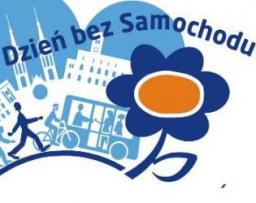 We wtorek 22 września 2015 r. obchodzony był Europejski Dzień Bez Samochodu. Z tej okazji w Tychach po raz jedenasty odbyły się imprezy zachęcające do pozostawienia samochodu i skorzystania z innych ekologicznych form transportu.Celem kampanii jest kształtowanie wzorców zachowań proekologicznych, upowszechnienie informacji o negatywnych skutkach używania samochodu, przekonanie mieszkańców aglomeracji do alternatywnych środków transportu, promocja transportu publicznego oraz pokazanie, 
że życie w mieście bez samochodu jest nie tylko możliwe, ale także o wiele przyjemniejsze. Kampania przyczynia się również do zmniejszenia hałasu i zanieczyszczenia powietrza, przez co wpływa na polepszenie jakości życia w mieście .W ramach tegorocznych obchodów organizatorzy: Stowarzyszenie Sportowe NOL - TYCHY, MZK Tychy oraz Urząd Miasta Tychy wraz 
z partnerami przygotowali szereg atrakcji wśród nich między innymi parada rowerzystów ulicami miasta Tychy (Tyska Masa Krytyczna), 
na której dla uczestników przygotowano opaski odblaskowe, przejażdżkę zabytkowym autobusem marki IKARUS, wystawę historii komunikacji w Tychach. Każdy z uczestników eventu komunikacyjnego otrzymał również okolicznościowy bilet, nie zabrakło również pamiątkowej pieczątki do naszych książeczek.Pierwsza atrakcja jest doskonale znana rowerzystom, Masy Krytyczne – czyli przejazdy rowerowe ulicami miasta odbywają się w Tychach regularnie. Tegoroczna wystartowała o godz. 15:00 z Dworca PKP w Tychach. W imprezie wzięli udział członkowie szkolnego koła SKKT pod opieką p. K. Okońskiego i p. L. Bratek. Jeden z naszych wychowanków Szymon Polczyk aktywnie współorganizował przejazd rowerzystów ulicami miasta – zabezpieczanie w czasie trwanie Masy Krytycznej, z czego jesteśmy bardzo dumni.Event komunikacyjny odbył się w Tychach na Dworcu PKP. Na miejscu czekały na uczestników m.in. miasteczko komunikacyjne z historią komunikacji miejskiej w Tychach. Podczas trwania imprezy kursowała specjalna bezpłatna linia autobusowa zapewniająca dojazd na imprezę. Impreza odbywa się pod Honorowym Patronatem Prezydenta Miasta Tychy Andrzeja Dziuby i Radnego Miasta Tychy Michała Kasperczyka.Edukacja dzieci i młodzieży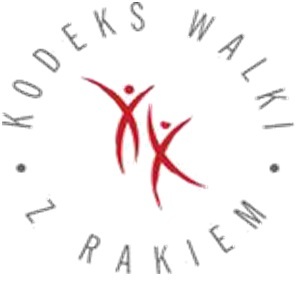             Projekt „Szkoła promująca zalecenia Europejskiego kodeksu walki z rakiem” obejmuje edukację dzieci i młodzieży w zakresie prewencji pierwotnej nowotworów poprzez promowanie zdrowego stylu życia. Projekt jest realizowany w ramach Narodowego programu zwalczania chorób nowotworowych. W projekcie udział biorą wszyscy uczniowie naszej szkoły. Podczas godzin wychowawczych odbywają się zajęcia 
wg scenariuszy zajęć Europejskiego kodeksu walki z rakiem. Zajęcia mają charakter warsztatowy, toteż dzieci same dochodzą do tego co jest zdrowe i pożądane w życiu.Szkolny Koordynator akcji Justyna ZabielskaWarsztaty edukacyjne pt. "Klasa bez barier" dla klas I - VIW marcu 2016 r. w naszej szkole zostały przeprowadzone warsztaty edukacyjne pt. "Klasa bez barier" dla klas I - VI.  
Zajęcia zostały zrealizowane przez Fundację Wchodzę w To. 
Celem warsztatów jest zwiększenie tolerancji wobec różnych grup społecznych: rasy, osób niepełnosprawnych, pochodzenia, osobowości (czyli szeroko rozumianej odmienności).
Zajęcia były dostosowane do grupy wiekowej, podczas zajęć zostały wykorzystane odpowiednie narzędzia dydaktyczne, dzieci
i młodzież szkolna aktywnie brały w nich udział. FUNDACJI dziękujemy za owocną współpracę:). Osoba odpowiedzialna: J. Zabielska (pedagog)Warsztaty ekologiczneDnia 22.03.2016 r. uczniowie z klasy 2f uczestniczyli w warsztatach ekologicznych w SP nr 40 pod tytułem „Zamień śmieci w fajne rzeczy”. W pierwszej części warsztatów uczniowie wykonywali prace z makulatury, przepiękne żonkile, pieska oraz podstawkę na skorupkę z jajka z zieloną rzeżuchą. W drugiej  części warsztatów dzieci wykonywały zdrowe, barwne kanapki i przy wspólnym świątecznym stole degustowali swoje arcydzieła. Panie przygotowały dzieciom pyszną herbatę i świąteczną babkę. Zadowoleni wróciliśmy do szkoły. DZIAŁALNOŚĆ W ZAKRESIE ZDROWEGO ODŻYWIANIARelacja z  X jubileuszowego „Eko-kiermaszu dla Zdrowia”Już tradycyjnie kolejny raz członkowie SKKT uczestniczyli 10 października w X jubileuszowym Eko-kiermaszu zorganizowanym przez Koło Polskiego Klubu Ekologicznego Koło w Tychach, pod patronatem Prezydenta Miasta Tychy.  Tym razem program był bardzo bogaty 
i atrakcyjny.  Przygotowano wiele stoisk z eko- żywnością, rękodzieło, kosmetyki naturalne, energooszczędne urządzenia, konkurs piosenki ekologicznej, konkursy wiedzy o zdrowym odżywianiu oraz ekologiczny (z nagrodami).  Były stoiska z pomiarem i obliczeniami prawidłowej wagi, ciśnienia, pokazy kulinarne, konkursy z nagrodami dla dzieci i dorosłych itp. Zostały przeprowadzone warsztaty dla dzieci i dorosłych np. „Tanie i prawidłowe żywienie wielodzietnej rodziny” - Gabriela Wanat ŚUM, „Eko-Dom: sposoby zapewniające zdrowy, oszczędny, ekologiczny dom” PKE Tychy Ewa Dziekońska a także prezentacje i prelekcje na temat właściwego żywienia.Na przygotowanej przed szkołą estradzie oglądaliśmy występy zespołów tanecznych z MDK 1, MDK 2, Szkoły Muzycznej, zespołu Tito Dance oraz występy indywidualne: Zumba - Patrycja Thieu Quang, Taniec Standardowy – Aleksandra Dudek i Remigiusz Kula, Body Art Show 
- Joanna Makowiec, Break Dance - Szymon Zazula i Igor Kapała, Capoeira - Dawid Latocha. Wysłuchaliśmy prezentacji Kazimierza Okońskiego prezesa PTTK Tychy, pt. „III rowerowy rajd dookoła Polski, Europejski Tydzień Turystyki Rowerowej – zlot we Lwowie”. Nasze koło SKKT również promowało się – wystawiliśmy baner, proporzec, kamizelki odblaskowe, medale, książeczki kolarskie i wiele innych rowerowych atrybutów. Uczniowie, którzy pełnili dyżury to: Małgosia Michalska, Nikolina Chrostek i Szymon Polczyk.  Zwiedziliśmy wystawy Eko-kiermaszu, degustowaliśmy różne produkty i dokonaliśmy udanych zakupów. Wszyscy obecni członkowie SKKT wzięli udział 
w konkursach wiedzy. Z naszej szkoły kiermasz odwiedziło sporo uczniów, rodziców i nauczycieli. Brawo! Serdecznie dziękujemy Wszystkim, którzy zaszczycili Eko-kiermasz swoją obecnością i zapraszamy na kolejny już na wiosnę. Z ekologicznym pozdrowieniem L. BratekRegulamin konkursu fotograficznego „Pokaż nam swoje zdrowe, rodzinne śniadanie”1.     Organizatorem konkursu jest stowarzyszenie Inicjatywa Tyska, koordynator programu Zdrowe Tychy.2.     Celem konkursu jest propagowanie zdrowych nawyków żywieniowych przy uwzględnieniu szczególnej roli śniadania w zbilansowanej  
        diecie. Chcemy, aby śniadanie nie było tylko zdrowym zwyczajem, ale również okazją do rozpoczęcia dnia wspólnie z bliskimi.3.     Konkurs adresowany jest do wszystkich osób, które praktykują zdrowy tryb życia lub dopiero zaczynają swoją przygodę z tą dziedziną. 
       Osoby zgłaszające zdjęcia do konkursu muszą mieć ukończone 13 lat. Na fotografii mogą znajdować się osoby poniżej 13 roku życia pod  
       warunkiem obecności opiekuna.4.     Zdjęcia konkursowe można zgłaszać od 11 do 25 listopada poprzez wysłanie fotografii w prywatnej wiadomości na profil 
        facebook.com/zdrowetychy lub na adres email zdrowetychy@gmail.com5.     Przesłane zdjęcie prosimy dostarczyć wraz z imieniem i nazwiskiem autora fotografii oraz adresem email lub telefonem kontaktowym.6.     Każda osoba biorąca udział w konkursie może przesłać tylko jedno zdjęcie.7.     Prosimy o przesyłanie zdjęć wysokiej jakości, przestawiających śniadanie wpisujące się w idee zdrowego żywienia oraz autora tego 
        posiłku, najlepiej w towarzystwie rodziny, przyjaciół lub swojego pupila.8.     Prace niespełniające wymogów regulaminu konkursu zostaną odrzucone.9.     Zgłoszenie fotografii do konkursu jest równoznaczne z wyrażeniem zgody na zamieszczenie fotografii na profilu 
        facebook.com/zdrowetychy. 10.   Organizator zastrzega sobie prawo do bezpłatnej, jednorazowej reprodukcji nagrodzonych i wyróżnionych prac, a także podczas wystawy 
        pokonkursowej oraz w innych publikacjach związanych z konkursem w tym na łamach prasy lokalnej, co jednocześnie stanowi element 
        nagrody dla zwycięskiej fotografii.11.  Przekazanie prac konkursowych oznacza jednocześnie, że nie będą one zagrażały ani naruszały praw osób trzecich, w szczególności nie będą naruszały ich majątkowych i osobistych praw autorskich, oraz że osoba przekazująca prace konkursowe ma zgody osób, których wizerunki utrwalono na fotografiach, i uprawnienia do wyrażania zgody na wykorzystanie tych wizerunków w zakresie opisanym w punkcie 10 i 11 powyżej. W przypadku wystąpienia przez osobę trzecią z roszczeniami wynikającymi z tytułu naruszenia praw określonych powyżej osoba przekazująca zrekompensuje Organizatorowi, jako wyłącznie odpowiedzialna, koszty poniesione w związku ze skierowaniem przeciwko niemu roszczeń odszkodowawczych, zwalniając Organizatora od wszelkich zobowiązań, jakie powstaną z tego tytułu.12.  Ocena nadesłanych zdjęć oraz rozstrzygnięcie konkursu nastąpi dwuetapowo. Zdjęcia, które przejdą pozytywnie weryfikacje zgodności 
z regulaminem 26 listopada zostaną opublikowane na łamach profilu facebook.com/zdrowetychy, gdzie do 2 grudnia do godziny 23:59 będzie trwało głosowanie publiczności polegające na „lajkowaniu” poszczególnych zdjęć. Zdjęcie z największą ilością polubień otrzyma nagrodę publiczności. Kolejną nagrodę przyzna jury konkursu.13.  Werdykt jury dotyczący drugiej, zwycięskiej fotografii oraz rozdanie nagród nastąpi podczas Tyskich Targów Śniadaniowych, 5 grudnia 
       o godzinie 11.14.  Nagrodą w konkursie jest zestaw zdrowych produktów podarowanych przez wystawców Tyskich Targów Śniadaniowych oraz publikacja 
       fotografii na łamach prasy lokalnej.15.  Prac konkursowych nie mogą zgłaszać osoby związane z organizatorem konkursu.16. W sprawach nieuregulowanych niniejszym regulaminem zastosowanie znajdą odpowiednie przepisy prawa polskiego.17.  Konkurs nie jest „grą losową” w rozumieniu ustawy z 29 lipca 1992 r. o grach losowych i zakładach wzajemnych (Dz. U. Nr 68, poz. 341, 
       z późn. zm.).18.  Zgłoszenie fotografii do Konkursu jest jednoznaczne z przyjęciem przez uczestnika Konkursu warunków niniejszego regulaminu.https://www.facebook.com/zdrowetychy/photos/a.1173776789305143.1073741828.1172504529432369/1206395606043261/?type=3&theater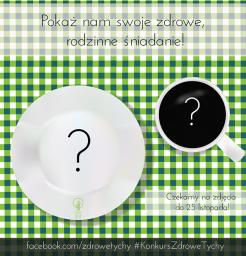 Wyniki konkursu recytatorskiego pt. „Odżywiamy się zdrowo”11.02.2016 r.              I miejsce      Kinga Jysz - kl.3aII miejsce    Katarzyna Kwolek - kl.3bIII miejsce  Gabriel Biernacki - kl.3cOrganizatorzy: A. Osińska i M. PstrągowskaTydzień dla zdrowia W naszej szkole w dniach 12 – 15 kwietnia 2016 roku odbył się „Tydzień dla zdrowia” zorganizowany 

w ramach programu „Zdrowe Tychy”
Wtorek obchodzony był pod hasłem „Dzień marchewki i jabłka”. Uczniowie klasy IV b i V a w tym dniu rozdawali jabłka i marchewki uczniom i nauczycielom. W tym dniu odbył się także szkolny drużynowy konkurs wiedzy o zdrowym odżywianiu 
„Odżywiamy się zdrowo i kolorowo”. Wyniki konkursu:I miejsce – klasa IV b – Zofia Surdel, Paulina Katolik, Helena DrzazgaII miejsce – klasa IV c – Maksymilian Bulla, Mateusz Rydz, Bartosz PalaIII miejsce – klasa IV a – Emilia Lehmann, Matylda Stawarska, Julia PrzygockaW środę odbyły się warsztaty kulinarne „Zdrowe i smaczne sałatki”. Uczniowie klas V przygotowywali i degustowali sałatki warzywne i owocowe. W czwartek uczniowie klasy V a częstowali uczniów szkoły bakaliami – suszonymi bananami, orzechami, rodzynkami i żurawiną 
w ramach „Dnia bakalii”. W piątek na uczniów czekało najwięcej atrakcji. Klasy IV, V i VI pod kierunkiem wychowawców przygotowały „zdrowe stoły” 
w ramach „Dnia warzyw i owoców”. Klasa I a z wychowawcą przygotowała zdrowe śniadanie. Uczniowie klas IV i V mieli okazję wysłuchać prelekcji na temat zdrowego odżywiania przygotowanej przez studentki dietetyki Maję Lesiak i Magdalenę Barszczewską. Klasy IV rozegrały turniej czterech ogni, których celem było wykształcenie potrzeby czynnego wypoczynku. Na koniec wszyscy uczniowie naszej szkoły mieli okazję przeprowadzić wywiad z uczestnikiem programu kulinarnego MasterChef Junior – Kubą Tomaszczykiem.L. BratekDebata o zdrowiu
W kwietniu w świetlicy szkolnej zorganizowana została debata O ZDROWIU. Uczniowie zostali przygotowani do debaty, wiedzieli, 
że należy z szacunkiem podchodzić do przeciwników. Każda drużyna przygotowywała pomoce w postaci rysunków ze zdrowym 
i niezdrowym jedzeniem.  Po zakończonej debacie oba zespoły tworzyły charakterystykę postaci (człowieka) odżywiającej się zdrowo 
i niezdrowo. Wszyscy uczniowie przyznali, że warto zdrowo się odżywiać. Dyrektor Szkoły mgr Aldona IwaniukOrganizatorzy: Katarzyna Ścieszka, Anna Pęchalska, Dagmara Wilczak, Beata Ruszaj, Elżbieta ZawadaDzień Królowej Nowalijek
Świetlica szkolna w kwietniu zorganizowała specjalny DZIEŃ KRÓLOWEJ NOWALIJEK – DZIEŃ RZODKIEWKI. 
W tym wyjątkowym dniu od samego rana mówiliśmy o rzodkiewce, rysowaliśmy ją – tworzyliśmy dzieła sztuki. Świetliczaki poznały wszystkie witaminy występujące w rzodkiewce i to jak wpływają one na nasze organizmy. Wiele dzieci słyszało o jej wyjątkowych właściwościach po raz pierwszy. Uczniowie przeprowadzili quiz wiedzy o rzodkiewce, w którym nagrodami były pęki rzodkiewek. Poznaliśmy również różne ich odmiany, które na koniec dnia w ramach podwieczorku wspólnie spałaszowaliśmy ze smakiem… bo rzodkiewki to samo zdrowie! DZIAŁALNOŚĆ W ZAKRESIE AKTYWNOŚCI RUCHOWEJRelacja z wycieczki rowerowej SKKT do Kobióra na zakończenie sezonu kolarskiego W niedzielę 25 października pojechaliśmy na IV Rajd Rowerowy im. Kazimierza Fidyka do Kobióra z okazji zakończenia turystycznego sezonu kolarskiego. Organizatorem imprezy był Klub Kolarski „GRONIE” Oddział PTTK w Tychach. Na szlak wyruszyliśmy o10:00 pod opieką przewodnika turystyki kolarskiej pana Kazimierza Okońskiego. Na wycieczkę przybyli – Natalia Rybacka z mamą, Paulina Pająk z tatą, weterani gimnazjaliści, zasłużeni dla koła - Michał Szamota i Szymon Polczyk. W czasie rajdu towarzyszyła nam pochmurna, chłodna pogoda. W naszych planach było zwiedzanie Muzeum Regionalnego „Smolarnia”. Niestety nikt nas nie podjął, chociaż wszystko było wcześniej umówione z przedstawicielem gminy.  Po dotarciu do „Sikorki” potwierdziliśmy na listach obecności swoje przybycie, podbiliśmy książeczki kolarskie okolicznościową pieczątką i odpoczywaliśmy po trudach jazdy rowerem. Można było kupić smaczną i gorącą grochówkę lub kiełbaskę. Otrzymaliśmy puchar „Dla najliczniejszej grupy szkolnej”.  Na zakończenie rajdu zrobiliśmy sobie wspólne zdjęcie z uczestnikami rajdu. Wróciliśmy około 14, szczęśliwi ze zdobytego pucharu i zadowoleni ze wspólnie dobrze spędzonego czasu. Pan Okoński podziękował wszystkim za uczestnictwo w wycieczce, zwłaszcza Rodzicom i zaprosił na kolejne wypady.  Z turystycznym pozdrowieniem L. BratekOgólnopolska akcja "WF z Klasą"	Szkoła Podstawowa nr 22 z Oddziałami Integracyjnymi w Tychach już po raz drugi została zgłoszona przez Panią Dyrektor mgr Aldonę Iwaniuk do ogólnopolskiej akcji "WF z Klasą". 	W ramach tego programu klasa piąta „b” wzięła aktywny  udział w ogólnopolskim konkursie fotograficznym "Zima na sportowo 
z Moniką Hajnisz", do którego zgłosiło się około stu uczestników z całej Polski. Zdjęcie przedstawiające uczennicę klasy piątej "b" naszej szkoły Amandę Bociągę oraz opis  aktywności sportowej całej klasy piątej "b" zostały wyróżnione w tym konkursie. 	Zdjęcie zostało wykonane przez nauczycielkę wychowania fizycznego Beatę Ruszaj na miejskiej siłowni plenerowej "Fit Park" powstałej przy stawach Suble w Tychach.			               opiekunowie projektu: Beata Ruszaj, Dagmara Wilczak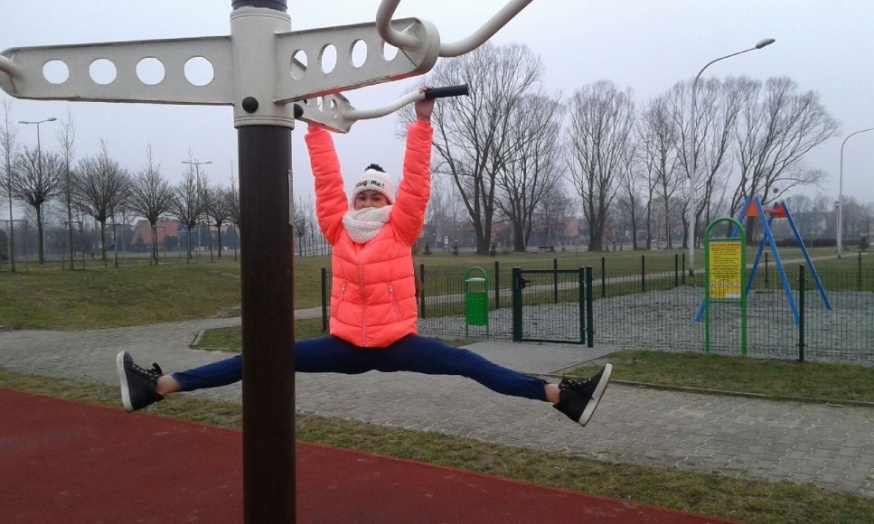 Relacja ze spotkania członków SKKT z panem Zygmuntem Jantoszem9 listopada uczniowie Szkolnego Koła Krajoznawczo Turystycznego o profilu kolarskim, a działającego przy Szkole Podstawowej nr 22 
w Tychach im. Rafała Pomorskiego spotkali się z p. Zygmuntem Jantoszem, „kolarskim podróżnikiem” znanym w mieście, w Polsce, w Europie i na innych kontynentach świata. Inicjatorem spotkania był prezes PTTK pan Kazimierz Okoński, który jest przewodnikiem kolarskim dla członków tegoż koła oraz szkolny opiekun SKKT pani Leokadia Bratek. Pan Zygmunt bardzo interesująco opowiadał o swoich wyprawach na rowerze do różnych krajów na różnych kontynentach. Odwiedził 45 państw między innymi kraje skandynawskie, Wielką Brytanię, Islandię, Hiszpanię, kraje bałkańskie, Istambuł, Kanadę, Meksyk, Maroko itd. Ze swoich eskapad przygotował ciekawą prezentację fotograficzną, która zrobiła ogromne wrażenie na uczniach. To co usłyszeliśmy i zobaczyliśmy to były lekcje: historii, przyrody, geografii, sztuki, kultury a przede wszystkim propagowanie zdrowego stylu życia poprzez popularyzowanie turystyki rowerowej, jako jednej z różnorodnych form aktywnego wypoczynku. Dzieci miały możliwość obejrzenia wycinków na temat samotnych wypraw kolarskich naszego gościa, zamieszczanych w prasie lokalnej najczęściej w tygodniku „Twoje Tychy”. Na zakończenie spotkania wszyscy uczniowie zostali przez p. Jantosza poczęstowani cukierkami oraz zadawali pytania związane z rowerowymi podróżami. Dzieci oklaskami podziękowały p. Zygmuntowi i wręczyły pamiątkowy dyplom, z podziękowaniami za przybycie do naszej szkoły.       Współorganizatorką spotkania była pani Katarzyna Ścieszka, która udostępniła pracownię informatyczną i pomogła przygotować to niecodzienne wydarzenie. Z turystycznym pozdrowieniem L. BratekMistrzostwa Miasta Amatorów w pływaniu

W listopadzie, na Krytej Pływalni MOSiR odbyły się Mistrzostwa Miasta Amatorów w pływaniu. Na mistrzowskim podium znaleźli się uczniowie z naszej szkoły. Wśród nich byli:- styl dowolny: 2008 r.- Roch Strzezik - 3 miejsce;  2007-2006 r.- Mikołaj Stępniak - 3 miejsce;  2005-2004 r. - Aleksandra Górska - 1 miejsce,- styl grzbietowy: 2007-2006 r.- Mikołaj Stępniak - 2 miejsce, Gabriel Biernacki - 3 miejsce,- styl klasyczny: 2007-2006 r.- Mikołaj Stępniak - 1 miejsce, 2005-2004 r. - Aleksandra Górska - 1 miejsce. Gratulujemy naszym pływakom! 
Mistrzostwa Miasta Amatorów w pływaniu
Nasza szkoła jest szkołą promującą zdrowie. W ramach realizacji programu reprezentacja naszej szkoły uczestniczyła w dniu 10.03.2016 r. 
w Mistrzostwach Miasta Amatorów w pływaniu o Puchar Dyrektora Szkoły Podstawowej nr 5 w Tychach. Zabawa była przednia. Nasi chłopcy podnieśli swoje umiejętności techniczne i taktyczne gry w piłkę nożną halową i nawiązali wiele przyjaźni. Uczniowie godnie reprezentowali naszą szkołę, stosowali się do zasad ,,fair play”. W końcowej klasyfikacji uplasowali się na 3 miejscu. Naszą szkołę reprezentowali uczniowie: Adrian Siennicki 6b, Krystian Agiejczyk 6b, Konrad Ratajczak 6b, Dawid Adamiec 6b, Jakub Wicha 6d, Michał Koziarz 4c, Daniel Lindner 4c.Ze sportowym pozdrowieniem nauczyciel wychowania fizycznego Elżbieta ZawadaTurniej w mini piłce siatkowejW ramach programu ,,Szkoła Promująca Zdrowie” dzieci z klas VI w dniu 16.03.2016 r. uczestniczyły w  szkolnym turnieju w mini piłce siatkowej. Przed zawodami przypomniano dzieciom zasady zdrowego żywienia i przypomniano sposoby spędzania czasu wolnego 
z pożytkiem dla zdrowia fizycznego i psychicznego. Wyniki turnieju: 1 miejsce klasa 6d, 2 miejsce klasa 6c, 3 miejsce klasa 6b.Ze sportowym pozdrowieniem nauczyciel wychowania fizycznego Elżbieta ZawadaMistrzostwach Miasta w mini piłce siatkowej22 marca 2016 r. reprezentacja siatkarek reprezentowała naszą szkołę w Mistrzostwach Miasta w mini piłce siatkowej dziewcząt. Dziewczęta 
w składzie: Zima Patrycja 6b, Rybacka Natalia 6b,  Wojtczak Nikola 6b, Mazurek Oliwia 6c,  Karoń Sonia 6d, Kostecka Katarzyna 6b,  Maciejewska Paulina 6d, Woźniak Jagoda 6c,  Burmer Gabriela 6b, Czerw Alina 6d godnie reprezentowały naszą szkołę i uplasowały się na trzecim miejscu, ulegając jedynie zawodniczkom ze szkół z klasami sportowymi o profilu piłki siatkowej.Ze sportowym pozdrowieniem Elżbieta Zawada nauczyciel wychowania fizycznegoRelacja z wycieczki do Chorzowa SKKT SP 22 przy PTTK w Tychach16 kwietnia 2016 r. członkowie SKKT uczestniczyli w wycieczce autokarowo - pieszej na IX Zlot Oddziałów PTTK Województwa Śląskiego w Chorzowie.  Organizatorem zlotu był Oddział PTTK w Chorzowie. Celem zlotu była: popularyzacja walorów krajoznawczych Chorzowa i okolic, popularyzacja działalności PTTK wśród społeczności lokalnej, popularyzacja zdobywania odznak turystyki kwalifikowanej i krajoznawczych PTTK, a także regionalnych odznak krajoznawczych np. odznaka krajoznawcza „Znam Chorzów”. W zlocie wzięło udział 14 osób naszego koła: Kamil i Krystian Kula  z mamą, Wiktoria Cieślar, Edyta Rutkowska, Dawid i Mateusz Adamiec z mamą, Patrycja Dutka, Małgosia Michalska, Natalia Rybacka z mamą oraz opiekunowie Leokadia Bratek i Prezes Tyskiego PTTK Kazimierz Okoński. Wyruszyliśmy rano ok. 8:30 busem do Chorzowa. Zbiórka miała miejsce na pl. Hutników przy pomniku hrabiego Redena o godz. 10:0, tam czekał na nas przewodnik. Tu rozpoczęła się nasza trasa wycieczki nr 2, która miała następujący przebieg: piesze przejście ul. Piotra Skargi przez kompleks Sztygarka do Szybu „Prezydent” (wejście na wieżę), następnie zwiedzanie drewnianego kościoła pw. św. Wawrzyńca, przejście do parku na Górze Redena – zwiedzanie schronu dowodzenia bojowego wchodzącego w skład dawnego obszaru z metą w Muzeum – Górnośląskim Parku Etnograficznym w Chorzowie.Każdy uczestnik zlotu otrzymał książeczkę „Znam Chorzów” (do niej wbiliśmy kilkanaście pieczątek  zwiedzonych miejsc), metalową odznakę wybitą z okazji Zlotu,  ciepły posiłek na mecie Zlotu (grochówka). Mogliśmy również wbić sobie okolicznościową pieczęć Zlotu do książeczek „Szlakiem zabytków techniki”. Był czas na zwiedzanie przepięknego skansenu, a także na obejrzenie występów Chorzowskiego Bractwa Rycerskiego Bożogrobców – pokaz strojów z epoki, tańców i śpiewów oraz sztuki walk średniowiecznych rycerzy. Spędziliśmy tu czas do 15:30. O 16:00 wróciliśmy do Tychów trochę zmęczeni, ale zadowoleni z doznanych wrażeń. 
Z wycieczki przywieźliśmy wiele ciekawych pamiątek, ulotek, broszur a także odbitych pieczątek okolicznościowych zwiedzanych obiektów. „Niebiosom” dziękujemy za sprzyjającą pogodę – nie padało, a chwilami przygrzewało solidnie słoneczko.Serdecznie dziękujemy panu Kazimierzowi Okońskiemu za zorganizowanie dla Koła tak atrakcyjnej, naukowo - turystyczno - regionalnej wyprawy. 				Z turystycznym pozdrowieniem L. BratekRelacja z wycieczki SKKT do Gostyni w dniu 21 maja 2016 r.21 maja 2016r. w Gostyni odbyła się kolejny raz inscenizacja historyczna „Bitwy Wyrskiej”.  Jak co roku również i członkowie oraz sympatycy koła uczestniczyli w tej niezwykłej imprezie kulturalno-edukacyjnej. Tradycyjnie dla bezpieczeństwa uczestników poruszaliśmy się po mieście ścieżkami rowerowymi, a w lesie ścieżkami leśnymi. Towarzyszyła nam przepiękna, słoneczna pogoda
 i lekki podmuch wiatru. Na miejsce imprezy dotarliśmy około 13:30.  O 14:30 nastąpiło oficjalne rozpoczęcie imprezy przez Wójta Gminy Wyry Barbarę Prasoł, po czym delegacje złożyły kwiaty pod „Pomnikiem Pamięci Żołnierzy Września 1939 r.”. O godzinie 
15:00 rozpoczęła się inscenizacja historyczna walk września 1939 r. Bitwa Wyrska była przez wiele lat zapomnianym epizodem obrony górnośląskiej ziemi we wrześniu 1939 roku. Oddziały polskie dzielnie przez trzy doby od 1 września broniły śląskich wsi w rejonie miejscowości Wyry i Gostyń, przed hitlerowską agresją. Aby oddać hołd wszystkim walczącym i poległym żołnierzom postanowiono przypomnieć społeczności okolicznych miast tamte trudne, ale jakże ważne wydarzenia. Dla nas obserwatorów była to niepowtarzalna żywa lekcja historii. Mogliśmy zobaczyć pokaz sprzętu i wyszkolenia współczesnego Wojska Polskiego, wystawy militarne, schron bojowy „Sowiniec”, stanowiska Grup Rekonstrukcji Historycznej. Atrakcją były czołgi, wóz bojowy Rosomak, wojskowe samochody terenowe i motory. Wierzymy, że pamięć o chwalebnych czynach naszych dziadków i ojców należy wpajać i umacniać przede wszystkim poprzez takie przedsięwzięcia kulturalno - edukacyjne. W tym roku dodatkowymi atrakcjami były: pokaz artyleryjski i pokaz sztuk walk szkoły „Wojownik”. Po raz pierwszy oglądaliśmy pokaz skoków spadochronowych. Od 17 miał miejsce „Piknik Forteczny”: występ orkiestry dętej KWK Bolesław Śmiały. Przez cały czas trwania imprezy czynne były punkty gastronomiczne oraz stoiska handlowo - militarne.  W imprezie wzięło udział 15 członków 
i sympatyków SKKT. Nie zawiedli tradycyjnie Paulina Pająk i pan Adam Pająk,  Natalia Rybacka z mamą i tatą oraz młodszym bratem, najmłodszy był 2 latek Krzysio pod opieką taty, wnusio opiekuna SKKT pani L. Bratek. Inscenizacja wzbogaciła nas w historyczną wiedzę i dostarczyła głębokich przeżyć. Z turystycznym pozdrowieniem L. Bratek 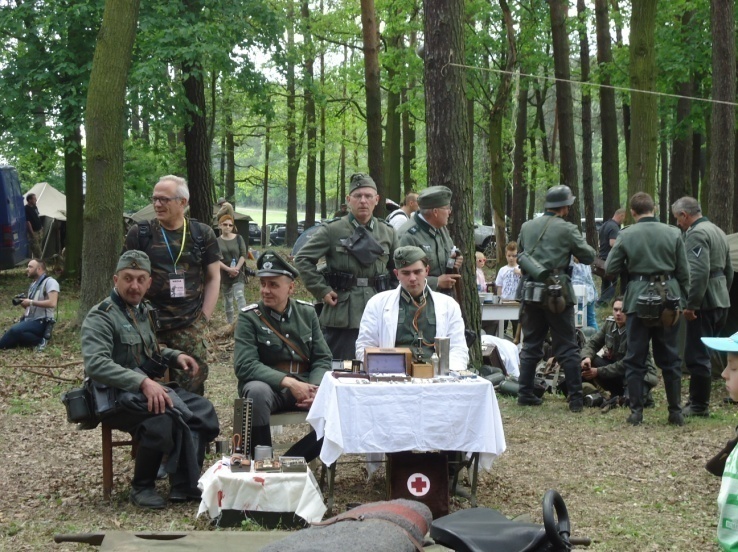 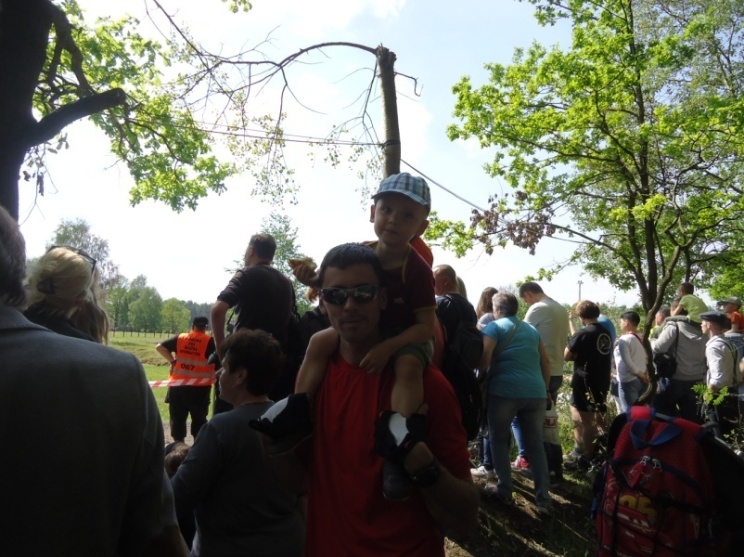 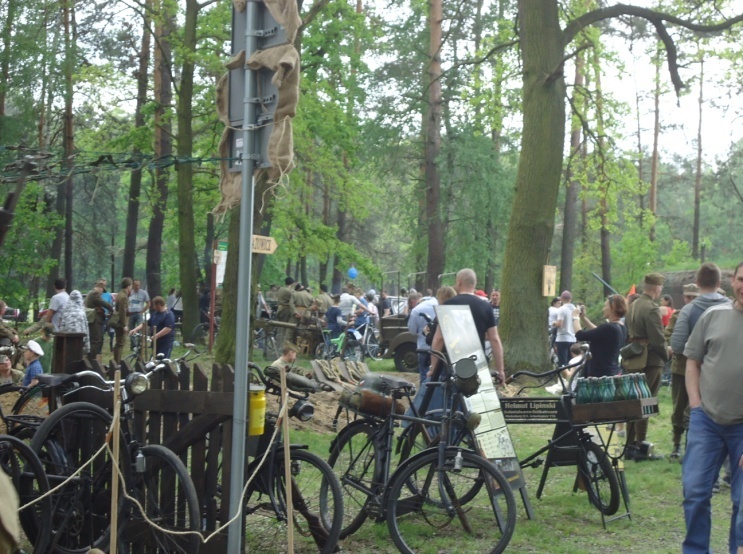 Relacja z IV Rowerowego Rajdu Szkolnego3 czerwca czyli w piątek od 11:00 do 13:00 miał miejsce nasz IV Szkolny Rajd Rowerowy przy szkole. Organizatorami imprezy byli: prezes Oddziału PTTK w Tychach pan Kazimierz Okoński oraz opiekun szkolny koła pani Leokadia Bratek. Tym razem postanowiliśmy ponownie połączyć swoje siły z nauczycielami realizującymi program „WF z klasą”. Na początku imprezy wszyscy obecni zostali powitani przez pana Prezesa K. Okońskiego i zapoznani z programem Rajdu. Szczególną uwagę poświęcono bezpieczeństwu dzieci podczas trwanie Rajdu. Uczniowie klas IV- VI mogli w tym dniu uczestniczyć w pięciu konkurencjach sportowo - rowerowych: rzucie oburącz piłką z miejsca, rzucie do kosza, rzucie dętką, slalomie rowerowym „ósemka” oraz slalomie rowerowym „z pachołkami”. Następnie przeprowadzono poszczególne konkurencje sprawnościowe, w  których uczestniczyło razem około 280 uczniów.  Każda grupa wiekowa uczniów mogła uczestniczyć w dwóch przygotowanych konkurencjach. Do zdobycia było 15 medali (złote, srebrne i brązowe) oraz statuetka dla „Najaktywniejszego uczestnika”.Podsumowania wyników konkursów dokonali: p. Okoński, B. Ruszaj i L. Bratek. Wręczono uroczyście opiekunowi szkolnemu L. Bratek puchar dla koła SKKT za II miejsce w ogólnopolskim konkursie „Najaktywniejsza komisja, klub, sekcja turystyki kolarskiej w 2015 roku” kategoria sekcje szkolne oraz statuetkę, podziękowanie za współpracę SKKT z PTTK w Tychach. Wszyscy uczniowie 
i nauczyciele otrzymali opaski na rękę „Bądź aktywny” lub kalendarzyki promujące nasze koło na 2016 r. Imprezę dokumentowała robiąc zdjęcia p. Dagmara Wilczak.Na zakończenie Rajdu członkowie i sympatycy koła SKKT przejechali w paradzie na rowerach  wokół budynku szkoły dzwoniąc dzwonkami, oznajmiając swoją obecność. Bardzo serdecznie dziękuję wszystkim nauczycielom prowadzącym konkurencje sprawnościowe, a także czuwającym nad bezpieczeństwem uczniów, panu Okońskiemu, a przede wszystkim uczniom uczestniczącym w Rajdzie. Członkowie koła mogli wbić okolicznościową pieczęć do książeczek kolarskich.Oto wyniki zmagań w konkursach i miejsca medalowe:  „Rzut dętką” 		I – Patryk Rypuła 4b II – Zofia Surdel 4bIII – Mateusz Rozenkiewicz 4b„Rzut do kosza”I – Oliwia Skórzewska 5bII – Jan Sitarz 5bIII – Szymon Włodarczyk 5b„Slalom z pachołkami”I – Aleksandra Górska 5cII – Kamil Ochojski 5cIII – Wojciech Parchański 5c„Slalom na ósemka”I – Małgorzata Michalska 5dII – Piotr Marczak 6cIII – Dobrochna Gerc 6b„Rzut piłką oburącz”I – Maksymilian Biernacki 5aII – Adam Ronkiewicz 5bIII – Aleksandra Górska 5cTytuł „Najaktywniejszego uczestnika rajdu” i statuetkę zdobyła Aleksandra Górska.Z turystycznym pozdrowieniem L. Bratek 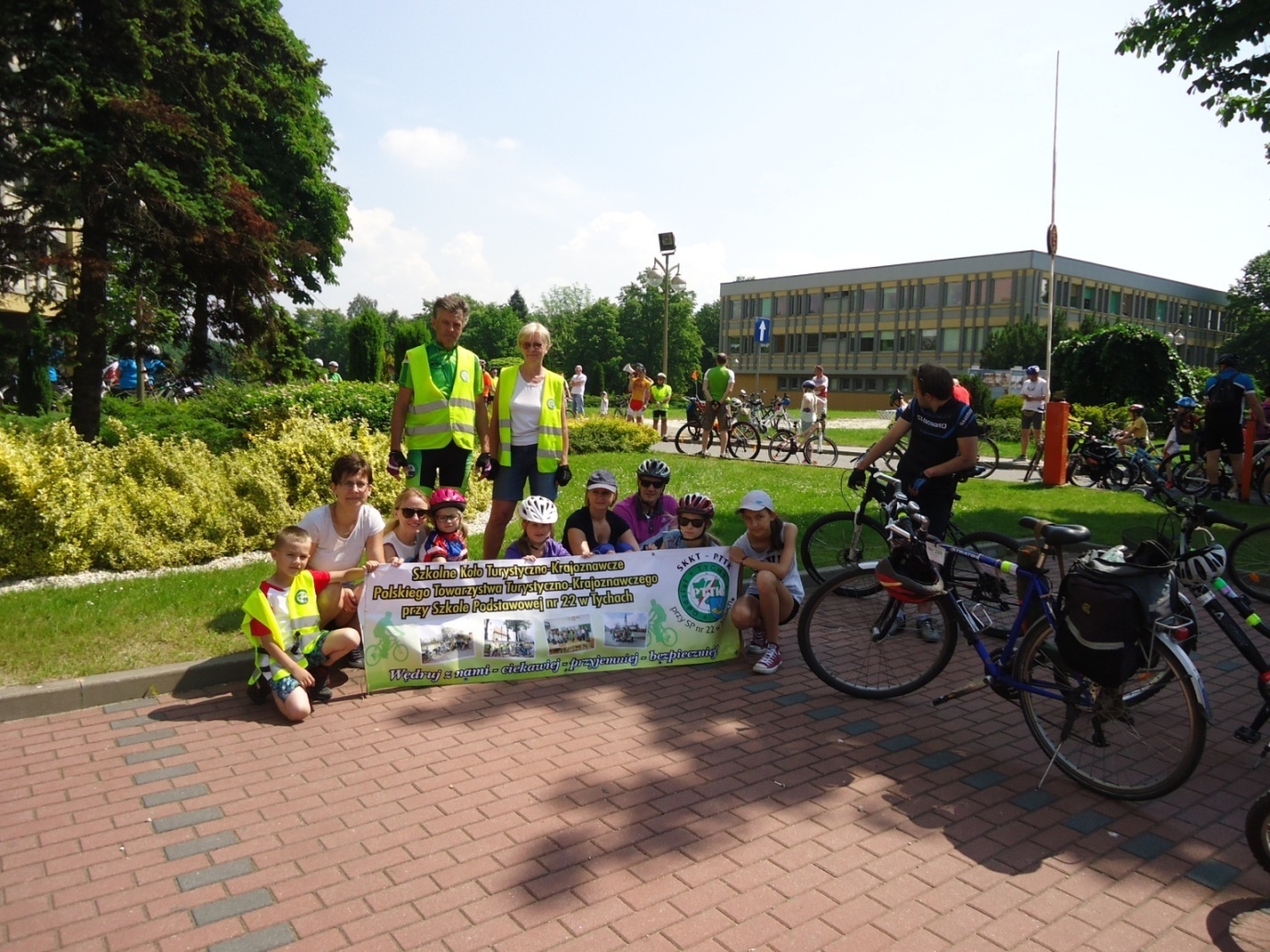 Relacja z obchodów „Święta roweru”W niedzielę tj. 5 czerwca 2016 r. odbyliśmy wycieczkę rowerową z okazji „Święta roweru” w ramach programu „Rowerem do zdrowia”. Zbiórka miała miejsce pod Szkołą Podstawową nr 22 o godzinie 10:00. Wstawiło się 8 uczestników - członków koła rowerowego i ich rodziców. Najmłodszym uczestnikiem był  Jarosław Rybacki (pierwsza klasa), który pierwszy raz jechał sam na swoim rowerze pod opieką mamy pani Ewy. Wyjechaliśmy ścieżkami rowerowymi miasta pod „opieką” prezesa K. Okońskiego w kierunku Urzędu Miasta Tychy, gdzie wyznaczono miejsce zbiórki wszystkich rowerzystów. W tłumie wyróżnialiśmy się naszymi kamizelkami odblaskowymi 
z napisem „Rowerem do Zdrowia”.O godzinie 11:00 wyruszyliśmy w peletonie rowerzystów dzwoniąc i trąbiąc na ścieżki rowerowe miasta. Razem było nas około 150 osób, dorosłych i dzieci. Przejeżdżaliśmy głównymi ulicami Tychów czyli ul. Niepodległości, Roweckiego, Damrota, Wyszyńskiego, Budowlanych, Piłsudskiego, Armii Krajowej. Punktem docelowym uroczystego przejazdu był Park Paprocany – dzika plaża. Tu odpoczęliśmy i podziwialiśmy piękno okolicy – zieleń, jezioro i słońce! Przygotowano również pieczątkę okolicznościową, którą wbiliśmy do książeczek kolarskich zdobywając kolejne punkty na odznaki turystyczne. Początkowo towarzyszyła nam upalna, słoneczna pogoda, a na koniec też burza i opady deszczu. Pełni miłych wrażeń i z „nutką adrenaliny” podczas błysków bezpiecznie dotarliśmy do domów.Z turystycznym pozdrowieniem L. BratekTurniej mitologiczno - sportowy7 czerwca 2016 r. w naszej szkole odbył się  turniej mitologiczno - sportowy . Jego celem było popularyzowanie kultury antycznej poprzez poszerzanie wiadomości o bogach i herosach starożytnego świata.  Do zmagań przystąpili uczniowie klas V. przebrani za bogów i boginie, odpowiadali na pytania sprawdzające ich wiadomości z mitologii oraz wykazali się sprawnością fizyczną w konkurencjach sportowych. W walce o zwycięstwo z zachowaniem wszelkich zasad fair play, towarzyszyła wspaniała zabawa. Tego typu konkursy 
z pewnością przyczyniają się do lepszego zapamiętywania treści omawianych lektur szkolnych. Wyniki szkolnego turnieju mitologiczno - sportowego przedstawiają się następująco:I miejsce – klasa V a
II miejsce – klasa V c
III miejsce – klasa V bIV miejsce – klasa V dTurniej przygotowały nauczycielki mgr T. Gontarczyk i mgr G. Grzegórska - Lesiak
Turniej  piłki nożnejDnia 17 czerwca na boisku szkolnym przy naszej szkole odbył się turniej  piłki nożnej nasze ,, Szkolne Euro 2016”. Celem zawodów było propagowanie pozytywnych wzorców kibicowania wśród młodzieży szkolnej, promocja aktywnego spędzania czasu wolnego.W zawodach uczestniczyły: drużyna Niemiec – którą reprezentowała klasa 5d, Polski – klasa 4c, Irlandii Północnej - 6b i Ukrainy, którą reprezentowała klasa 4b.Wyniki:1 miejsce Irlandia Północna – 6b2 miejsce Niemcy – 5d3 miejsce Polska – 4c4 miejsce Ukraina – 4bZawody przebiegły w miłej sportowej atmosferze. Uczniowie wykazywali szacunek dla przeciwnika, przestrzegali przepisów gry. Licznie  zebrani kibicowali wszystkim uczestnikom.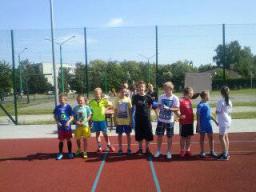 Ze sportowym pozdrowieniem uczestnicyRelacja z wycieczki rowerowej SKKT do Kobióra	19 czerwca wzięliśmy udział w XVIII Ogólnopolskim Rodzinnym Rajdzie  Rowerowym zorganizowanym przez Klub Turystyki Kolarskiej Gronie w Tychach. Zbiórka zasadnicza dla wszystkich uczestników Rajdu miała miejsce przy stacji kolejowej Żwaków o godzinie 10, natomiast członkowie i sympatycy naszego Koła SKKT spotkali się przy SP 22  o godzinie 9:00.  Razem wstawiło się 10 osób, które pod przewodnictwem Prezesa Kazimierza Okońskiego wyruszyły na szlak. Najmłodszym uczestnikiem w grupie był Jarek Rybacki, uczeń pierwszej klasy. Uhonorowaliśmy Jarka naszą „firmową” kamizelką odblaskową  z nadrukiem „Rowerem do Zdrowia” oraz książeczką kolarską. Każdy uczestnik otrzymał okolicznościową koszulkę, kupon na posiłek – grochówka, los na loterię, napój owocowy i wafelek.  Zadbano 
o obsługę serwisową rowerów oraz opiekę medyczną nad rowerzystami. Przy fantastycznej słonecznej pogodzie wyruszyliśmy ścieżkami leśnymi do Kobióra. Było nas około 200 osób w peletonie, bardzo dużo małych dzieci i młodzieży. Po dojechaniu do Kobióra zatrzymaliśmy się przy Muzeum Regionalnym w Smolarni. Kto jeszcze nie zwiedził tego muzeum miał możliwość obejrzenia ciekawych eksponatów  związanych z regionem. Do restauracji „Sikorka”  dotarliśmy w samo południe. Tutaj odpoczywaliśmy po trudach jazdy na rowerze i spożyliśmy posiłek. Główną atrakcją Rajdu była loteria.  Szczęście nam dopisywało, nagrody rzeczowe wylosowali: Grzesiu  i pani Ewa Gajdzik, Natalia i pani Ewa Rybacka, pan Kazimierz, pani Grażyna,  pani Lusia. Była to bardzo udana wycieczka, obfitująca w wiele miłych wydarzeń. Około 15:00 bezpiecznie wróciliśmy na miejsce zbiórki 
i pożegnaliśmy się.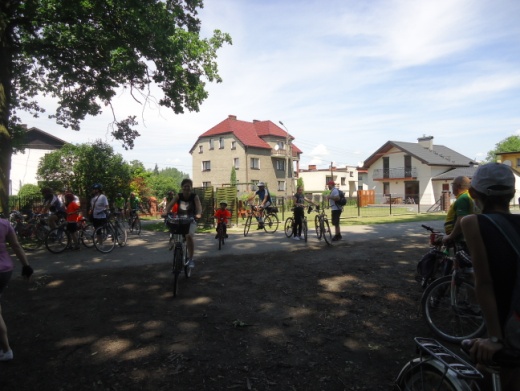 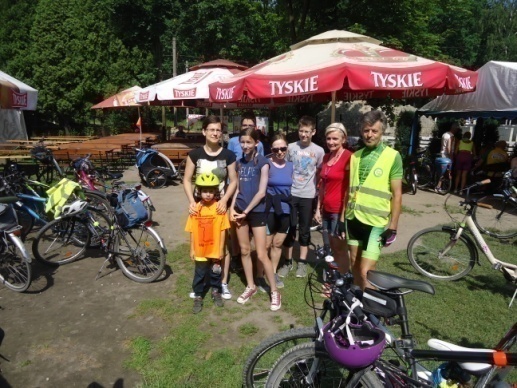 Z turystycznym pozdrowieniem L. BratekDZIAŁALNOŚĆ W ZAKRESIE BEZPIECZEŃSTWAKonkurs "Bezpieczne zabawy zimowe"Serdecznie zapraszamy do wzięcia udziału w konkursie plastycznym "Bezpieczne zabawy zimowe"organizowanym przez Szkołę Podstawową nr 22 z Oddziałami Integracyjnymi w Tychach. Szczegóły znajdą Państwo w zakładce KONKURSY I AKCJE. Zachęcamy do przesyłania prac i życzymy powodzenia!Koordynator konkursu: Anna RadzikSerdecznie dziękujemy wszystkim uczniom oraz ich nauczycielom za udział w Międzyszkolnym konkursie plastycznym„Bezpieczne zabawy zimowe”Wyniki konkursu:W kategorii klas I:I miejsce: Kalinowski Jeremi - Szkoła Podstawowa „Art” w TychachII miejsce: Emilia Gocal – Zespół Szkół nr 9 w TychachIII miejsce: Maja Poźniak – Zespół Szkół nr 9 w TychachWyróżnienie: Borys Jarzyna - Szkoła Podstawowa nr 22 z Oddziałami Integracyjnymi w TychachW kategorii klas II:I miejsce: Roksana Otwinowska – Zespół Szkół nr 9 w TychachII miejsce: Daria Dzięgiel-Kozioł - Szkoła Podstawowa nr 22 z Oddziałami Integracyjnymi w TychachIII miejsce: Oliwier Rok – Szkoła Podstawowa nr 37 w TychachWyróżnienie: Gabriela Bałazińska - Szkoła Podstawowa nr 22 z Oddziałami Integracyjnymi w TychachW kategorii klas III:I miejsce: Jakub Skrzypski – Szkoła Podstawowa nr 10 w TychachII miejsce: Aleksandra Szeruga – Sportowa Szkoła Podstawowa nr 19 w TychachIII miejsce: Julia Ubowska – Sportowa Szkoła Podstawowa nr 19 w TychachOsoby wyróżnione w konkursie serdecznie zapraszamy po odbiór dyplomów i upominków dnia 11.03.2016 o godz. 11.00 
do Szkoły Podstawowej nr 22 z Oddziałami Integracyjnymi w Tychach. Gorąco zachęcamy do brania udziału w kolejnych konkursach organizowanych przez naszą szkołę. 
                                                                                                                                   Pozdrawiamy, koordynatorzy konkursu: mgr Anna Radzik, mgr Karolina Cogiel, mgr Iwona SiemieniakDzień Bez Przemocy23 czerwca w naszej szkole uczniowie obchodzili Dzień Bez Przemocy. Dzień ten był podsumowaniem działań profilaktyczno 
- wychowawczych prowadzonych w placówce w ciągu roku szkolnego. Odbyły się prelekcje dla klas I - III i IV - VI pt. "Jak być dobrym kumplem i nie dokuczać?" w ramach kampanii Fundacji Dzieci Niczyje i Cartoon Network. Akcje naszą wspierali pracownicy instytucji pomocowych, którzy w roku szkolnym 2015/2016 prowadzili w naszej szkole warsztaty i spotkania  profilaktyczne z uczniami naszej szkoły,
a także z rodzicami i nauczycielami:
Pan Piotr Orłów i Pan Mariusz Rapacz pracownicy Komendy Miejskiej w Tychach, Pan Zygmunt Zorgiel i Pani Honorata Bończak pracownicy Straży Miejskiej w Tychach, Pani Aleksandra Lasa ze Stowarzyszenia Trzeźwość Życia, Pan Lukasz Sarnowski i Pani Renata Szot 
z Fundacji "Wchodzę w To". 
Podczas spotkania z uczniami odbyło się rozstrzygnięcie konkursu pt. "Jak być dobrym kumplem?", wręczenie dyplomów i nagród uczestnikom konkursu oraz wręczenie Dyplomu Przyjaciela szkoły zaproszonym gościom.  Starsi uczniowie chodzili po całym terenie szkoły 
z transparentami, na których widniały hasła stop przemocy i agresji oraz przypominające sposoby radzenia sobie w sytuacjach trudnych. Wszyscy uczniowie naszej szkoły w tym dniu mieli przypięte "logo słoneczka" do ubrania jako znak rozpoznawczy Dnia Bez Przemocy 
w szkole. Ponadto przedstawiciele zaproszonych instytucji przypomnieli dzieciom o bezpiecznym zachowaniu podczas wakacji. 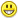 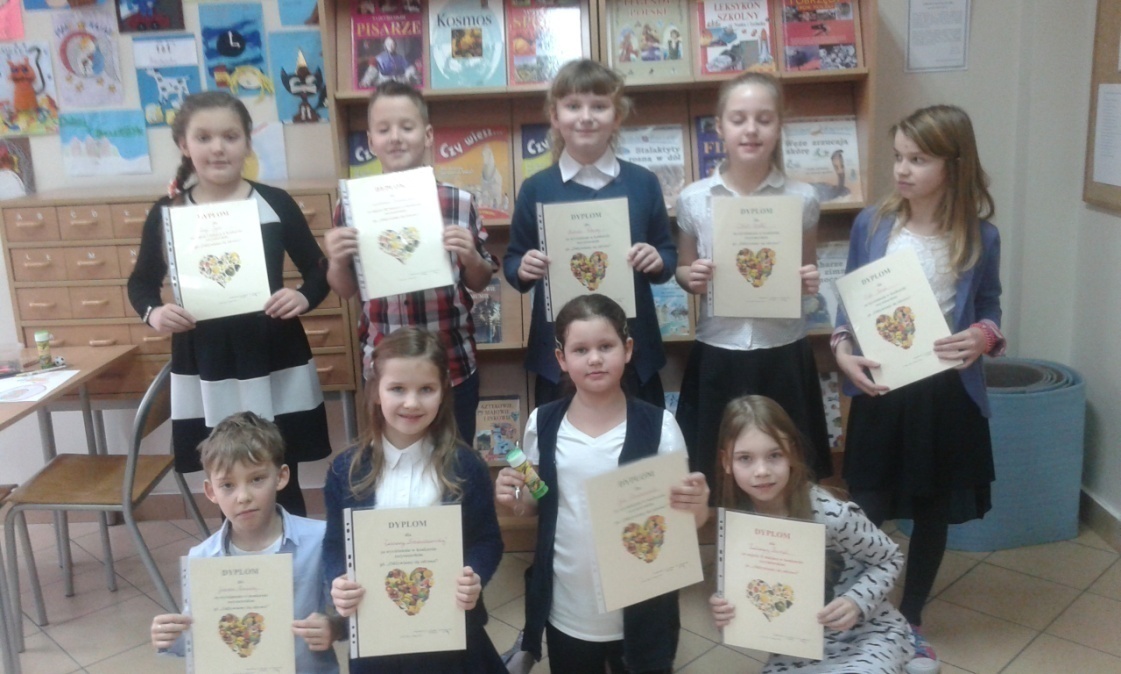 Wszystkim uczestnikom akcji: uczniom, nauczycielom oraz zaproszonym gościom serdecznie dziękujemy i życzymy bezpiecznych 
i udanych wakacji. 
Organizatorzy Dnia Bez Przemocy: pedagog Justyna Zabielska, nauczyciel świetlicy Monika Burzyńska, nauczyciel Urszula Rawska.  PREZENTACJA NA TEMAT  BEZPIECZEŃSTWA W CZASIE FERII ZIMOWYCH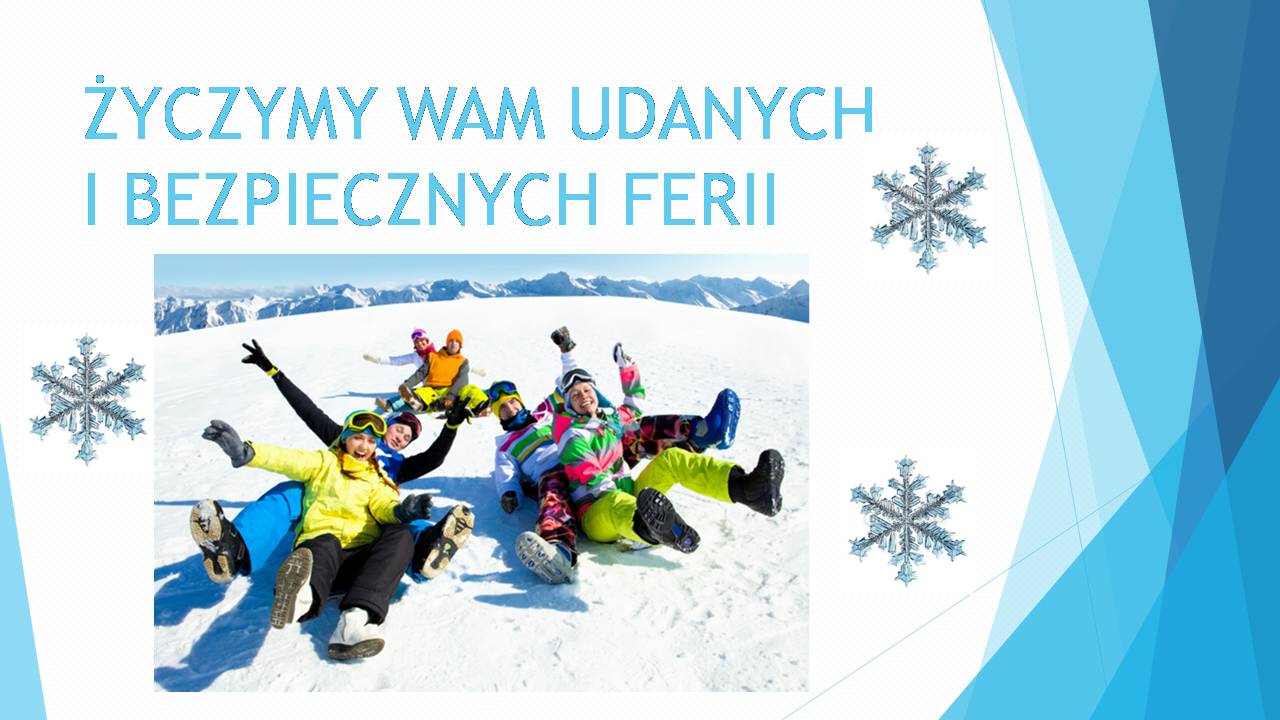 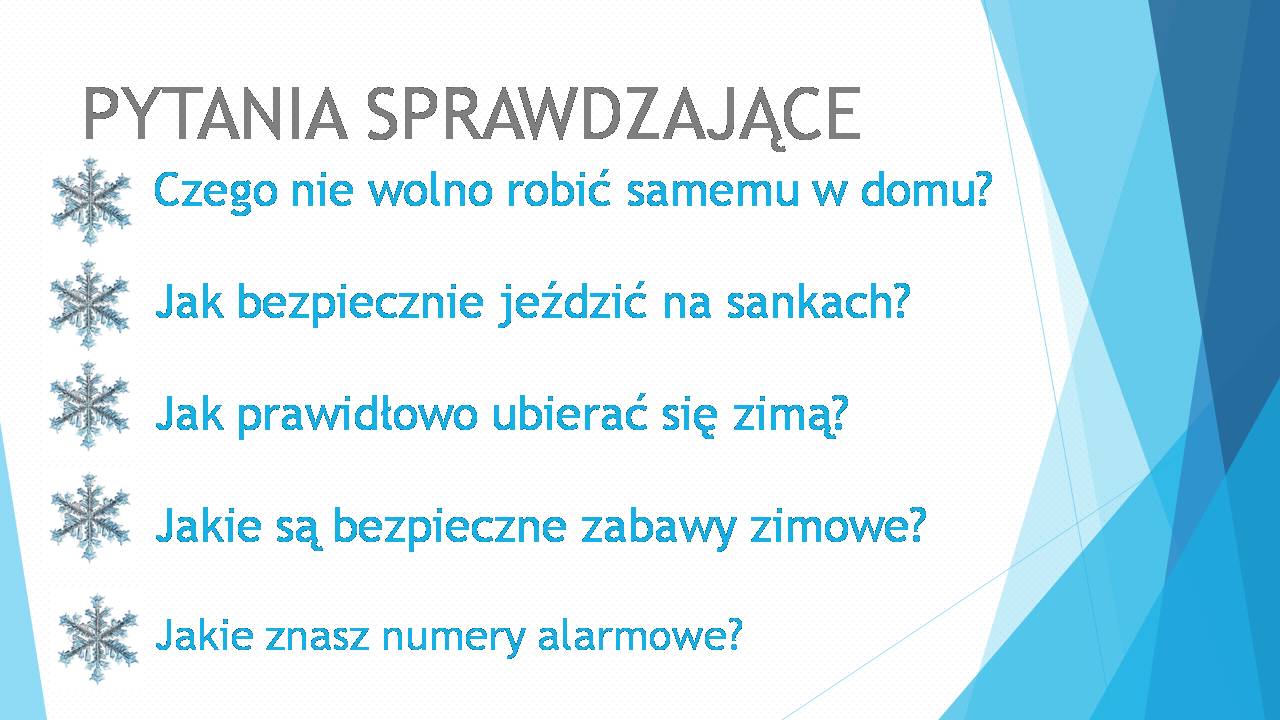 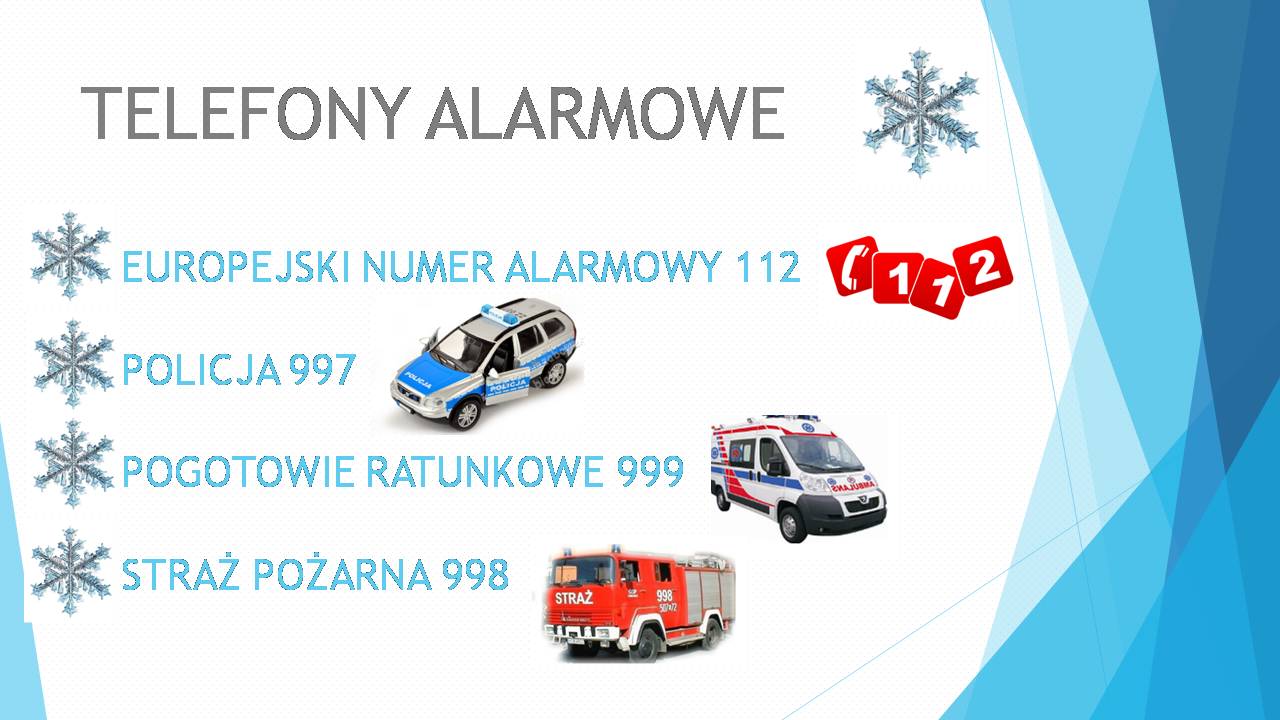 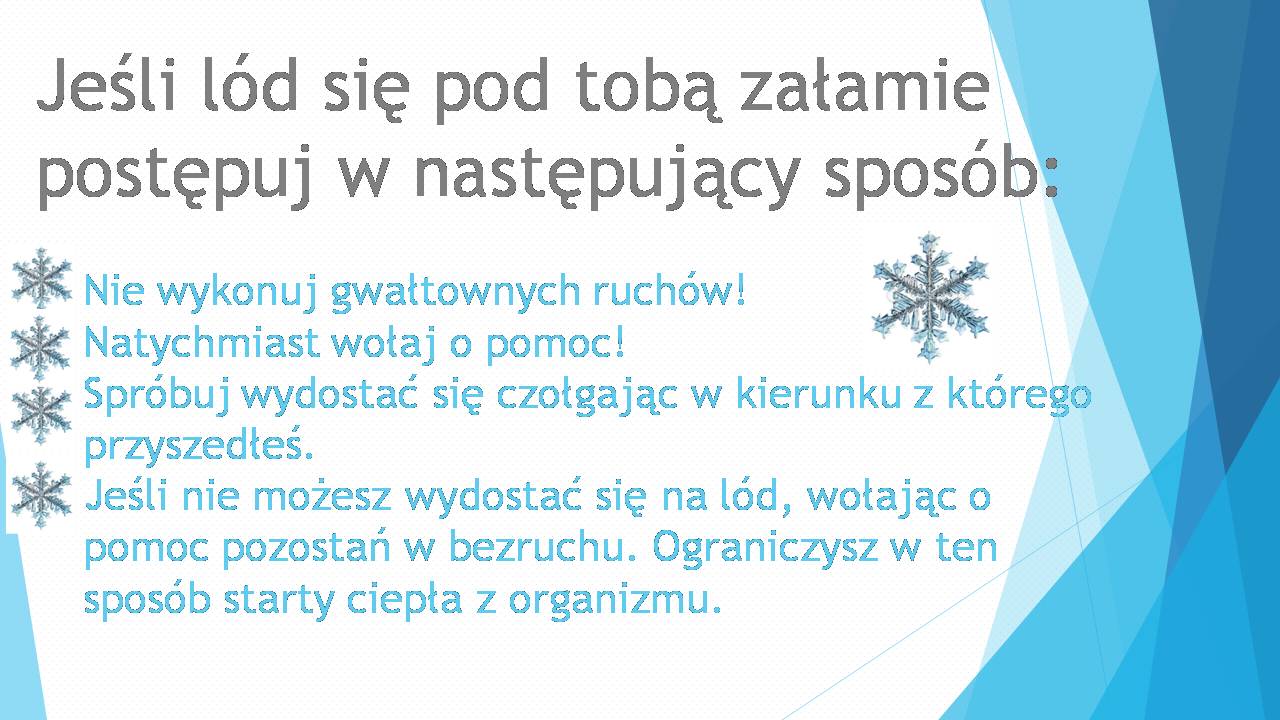 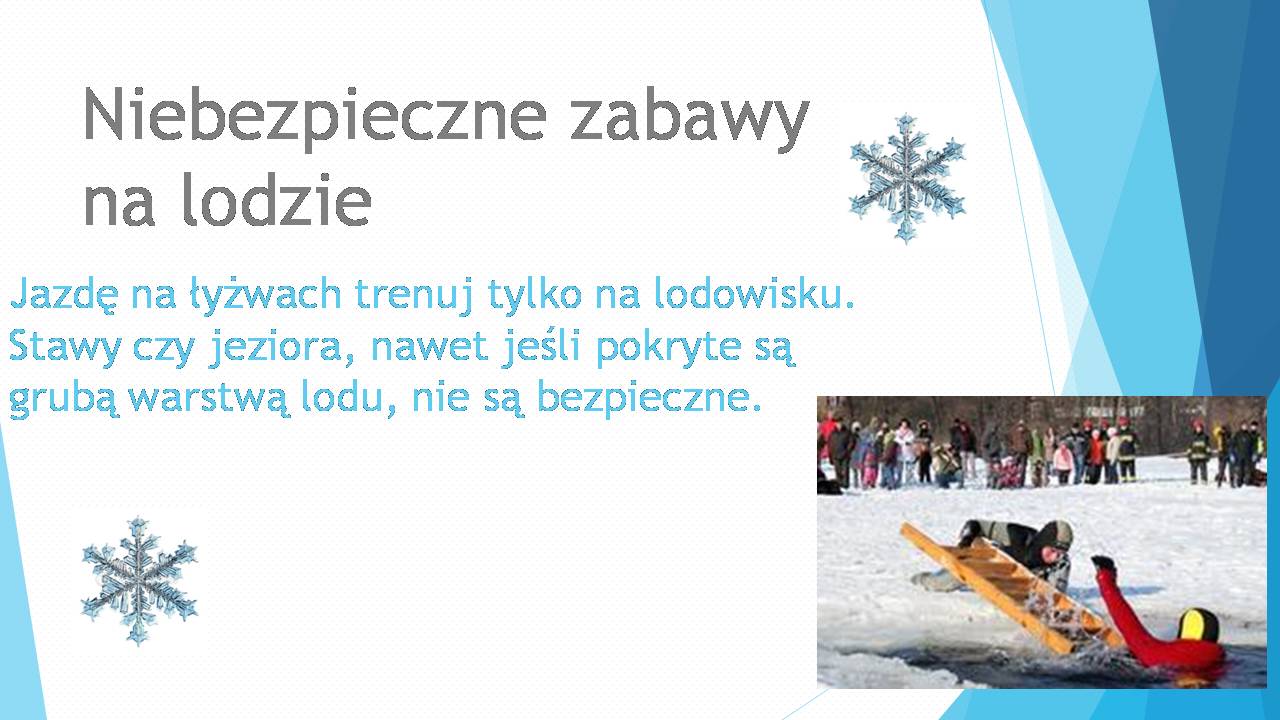 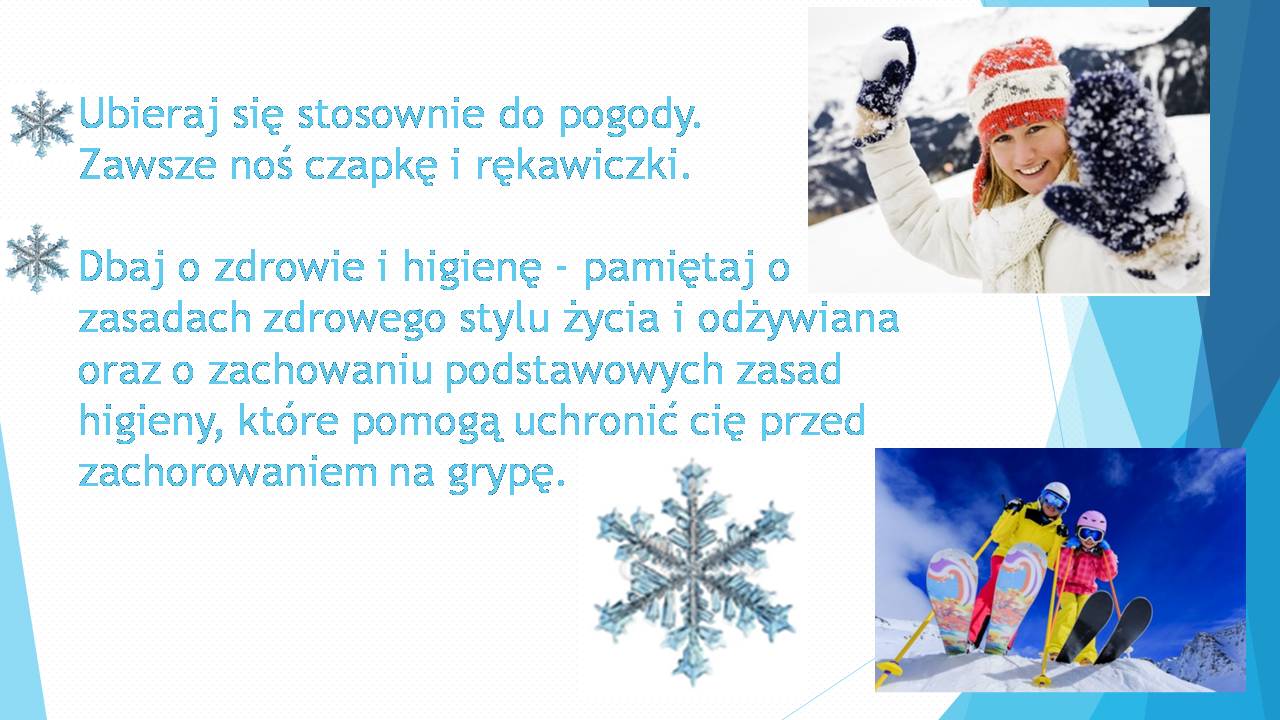 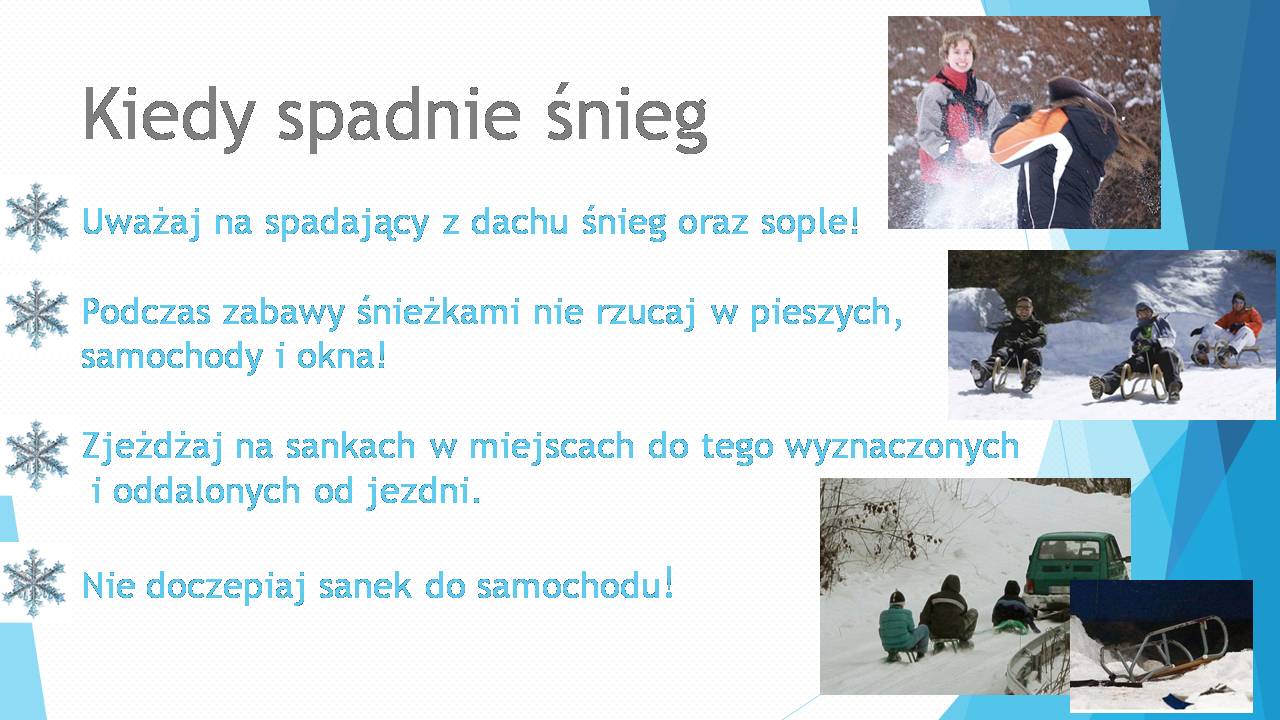 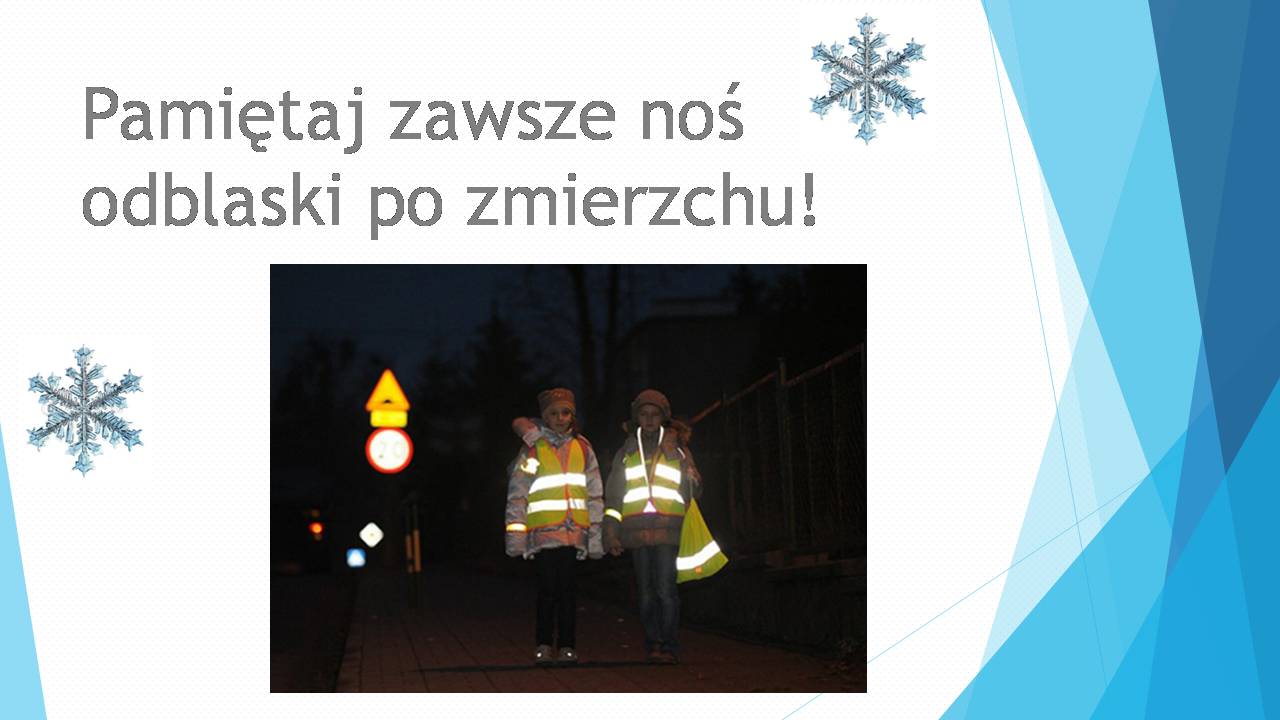 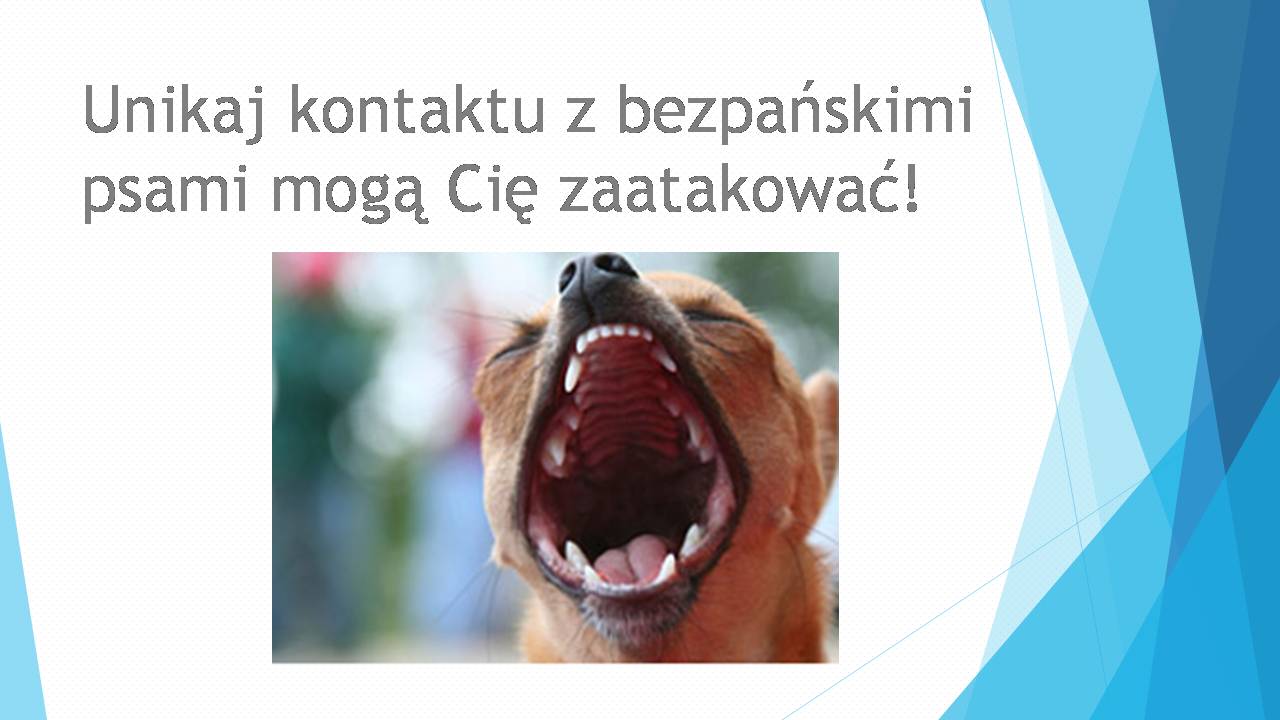 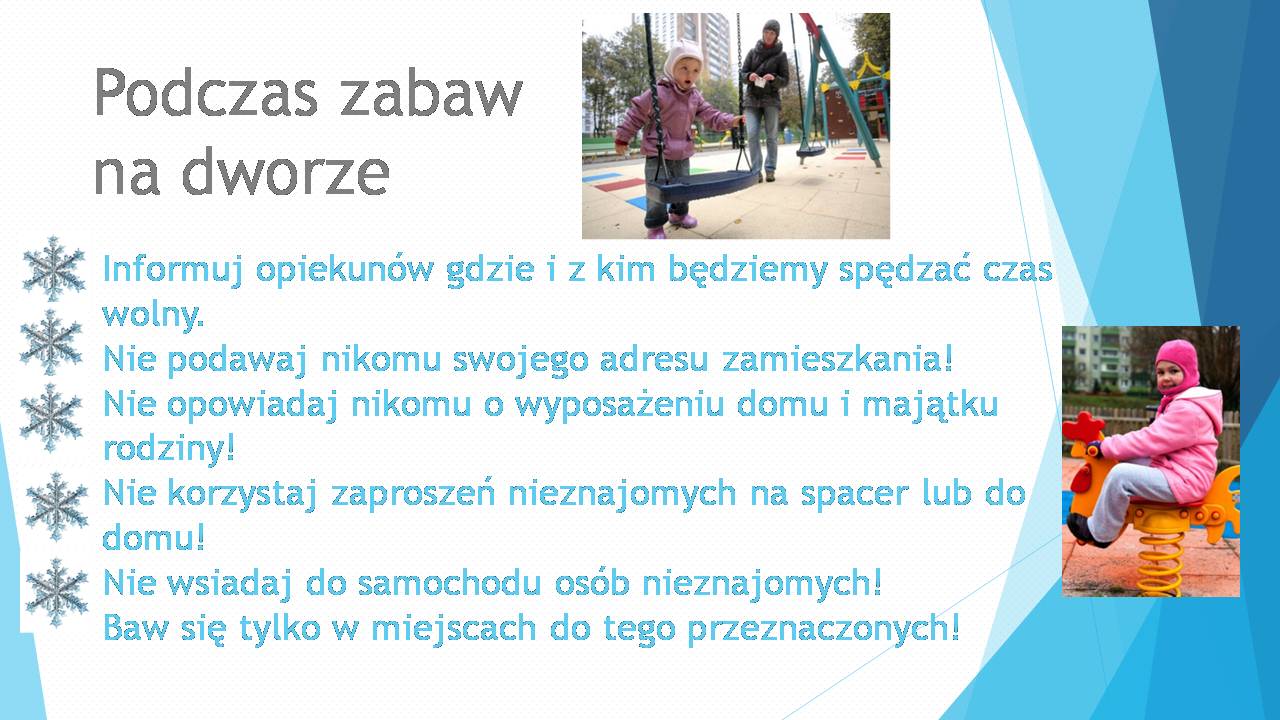 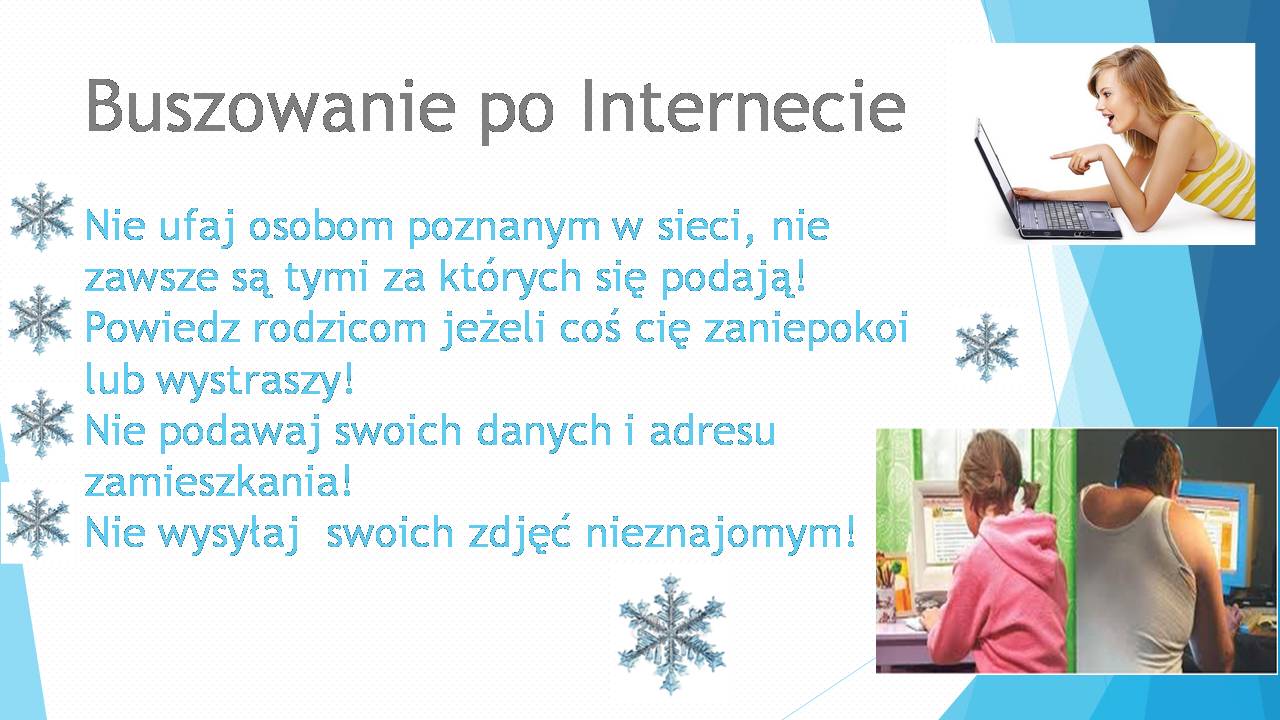 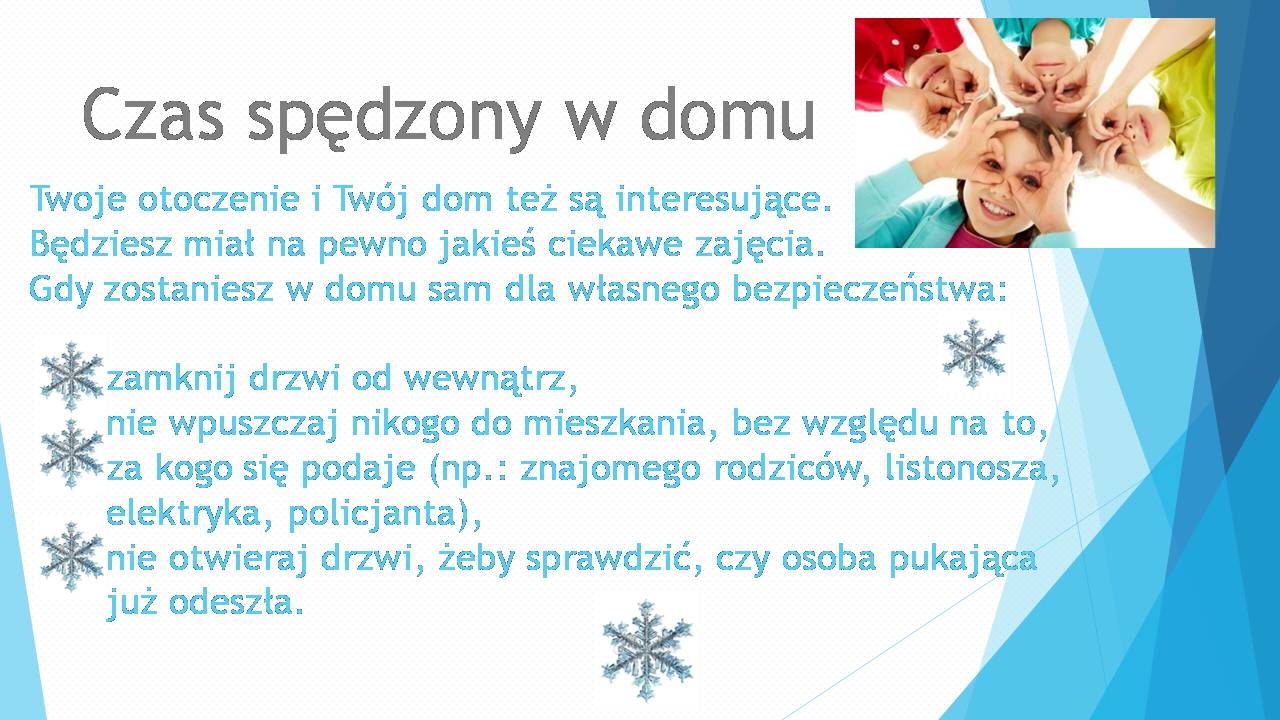 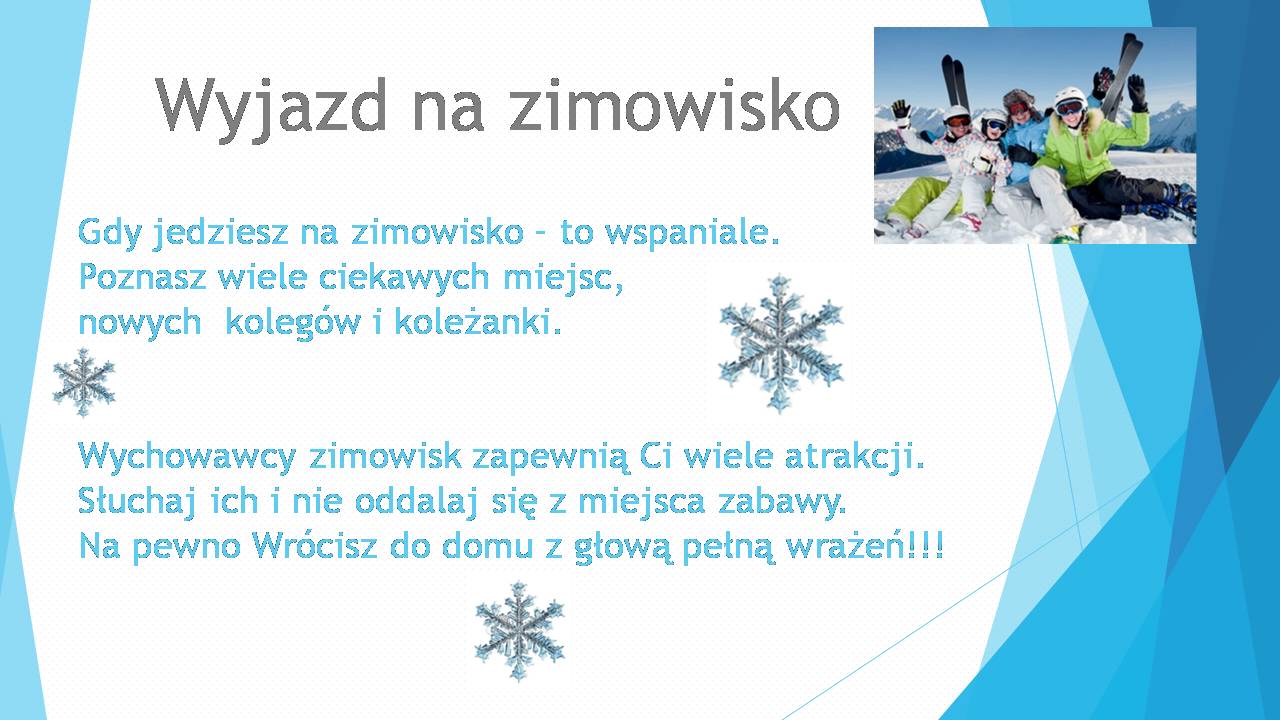 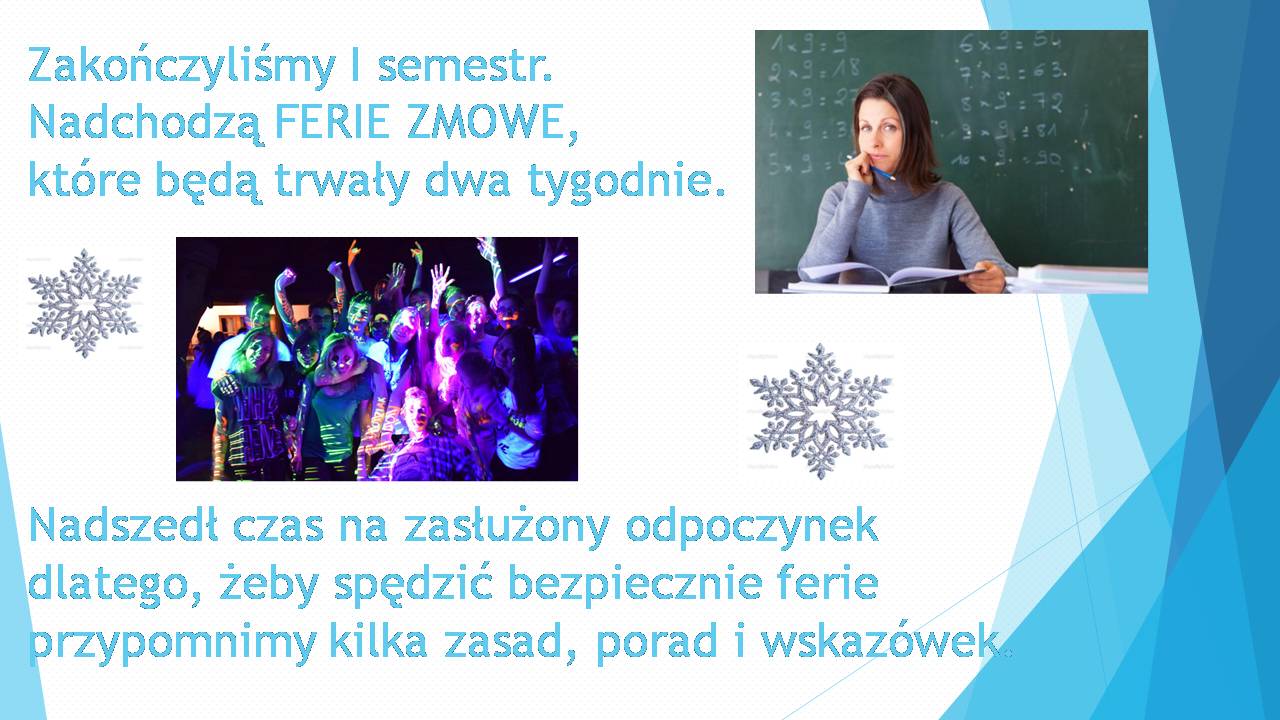 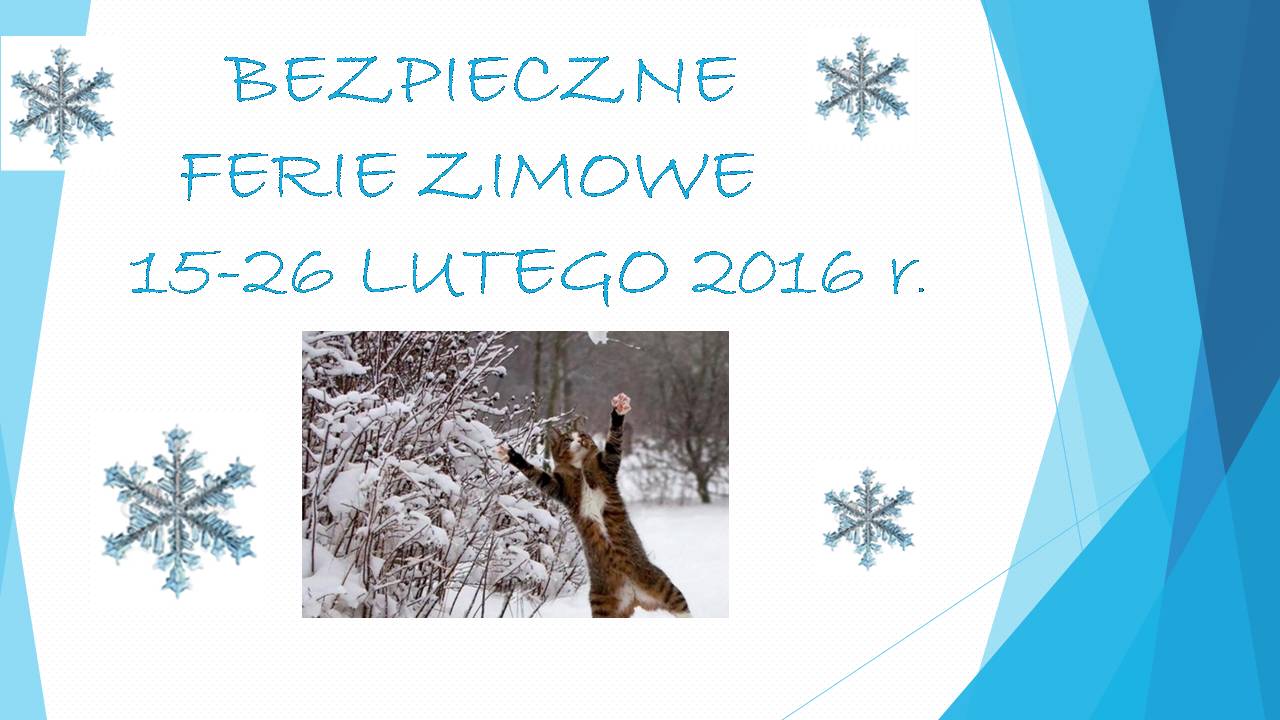 EWALUACJA - PODSUMOWANIE DZIAŁAŃKWESTIONARIUSZ
Czy realizacja programu zmierza we właściwą stronę pozwoliły  nam określić ankiety ewaluacyjne skierowane do uczniów, rodzicówi nauczycieli oraz wywiady, których uczniom udzielili: dyrektor szkoły, pedagog i pielęgniarka. Działania te podjęliśmy w okresie 
II półrocza 2015/2016.Kwestionariusz wywiadu z:Dyrektorem SzkołyPanią pielęgniarkąPanią pedagog1.  Dlaczego SP nr 22 w Tychach przystąpiła do projektu Śląska Sieć Szkół Promujących Zdrowie?      2.  Czy w szkole są dostępne na co dzień informacje na temat promocji zdrowia ?3.  Jakiego rodzaju są to informacje i gdzie są zamieszczone?4.  Co zmieniło się w szkole, po wprowadzeniu programu promocji zdrowia?5.  Czy przystąpienie do projektu Śląska Sieć Szkół Promujących Zdrowie zmieniło podejście do zdrowia?6.  Jakie działania promujące zdrowie podjęto w tym roku szkolnym w naszej szkole?7.  Jak Pani ocenia pracę i zaangażowanie uczniów, nauczycieli i rodziców w projekt?8.  Czy uważa Pani, że akcje promujące zdrowie powinny być realizowane w szkole?9.  Czy czynnie uczestniczy Pani w akcji promującą zdrowie na terenie szkoły?10. Proszę wyjaśnić, co to jest według Pani „klasa/szkoła  promująca zdrowie”?11. Jakie w szkole odbywały się w bieżącym roku szkolnym konkursy promujące zdrowie?12. Co wybrałaby Pani na zestaw obiadowy: kotlet schabowy, ziemniaki, zasmażana kapusta, kompotryba i warzywa, młode ziemniaki z wody, kompotpieczone mięso, frytki, surówka kapusty, cola - colaDziękujemy za udzielenie wywiadu – Samorząd Uczniowski                                                                                                Wyniki zamieszczone zostały na tablicy informacyjnejANKIETAAnkieta dotyczy programu promocji zdrowia, który jest realizowany w naszej szkole. Jest to ankieta anonimowa, dlatego prosimy o jej wypełnienie i udzielenie szczerych odpowiedzi. Poniżej znajduje się lista pytań, przeczytaj uważnie każde z nich i zakreśl odpowiedź:
5 - zdecydowanie tak4 - raczej tak3 - trudno powiedzieć2 – raczej nie1 - zdecydowanie nie
Czy w naszej szkole są dostępne informacje na temat programu promocji zdrowia?Czy w szkole widać zmiany po wprowadzeniu programu dotyczącego zdrowia?Czy program o zdrowiu miał wpływ na posiadane wiadomości na temat zdrowia?Czy bierzesz udział w akcjach promujących zdrowie organizowanych w naszej szkole?Czy realizowany w szkole program zdrowotny zmienił Twoje podejście do zdrowia ?Czy dobrze oceniasz zaangażowanie nauczycieli i uczniów w szkolne akcje zdrowotne? Czy uważasz, że akcje promujące zdrowie powinny być realizowane w szkole?
Dziękujemy za wypełnienie ankiety.Po przeanalizowaniu ankiet oraz wywiadów, wyłoniliśmy następujące wnioski do dalszych działań:
W szkole są dostępne informacje na temat programu promocji zdrowia.Informacje na temat promocji zdrowia są dobrze wyeksponowane.Większość widzi zmianę niewłaściwych zachowań prozdrowotnych na właściwe.Większość bierze udział w akcjach promujących zdrowie (widzą taką potrzebę).Na korzyść zmieniło się podejście do zdrowia własnego i innych.Wysoko oceniają zaangażowanie społeczności szkolnej w realizację programu.Potwierdzają, że takie programy powinny być realizowane w szkołach.Nasze działania na rzecz promowania aktywnego trybu życia nie skupiały się jedynie dzieciach uczestniczących w programie, ale oddziaływały także na ich środowisko lokalne i dom rodzinny, które również mają znaczący wpływ na kształtowanie postaw prozdrowotnych u uczniów .A oto podejmowane działania w tych obszarach:
WNIOSKI
Po przeanalizowaniu aktualnego stanu realizacji programu, prac uczniów, dokumentacji szkolnej, przeprowadzonych obserwacji , wywiadów, ankiet można stwierdzić, że uczniowie i cała społeczność szkolna dąży do odkrycia zdrowego stylu życia, co z kolei, pozwala na pozytywną ocenę przedsięwzięcia.Szkoła Promująca Zdrowie osiągnęła cele i zrealizowała zadania określone w podstawie programowej kształcenia ogólnego.Zrealizowanie zadań w zakresie zdrowia spowodowało u uczniów szereg korzystnych zmian w zakresie wiedzy, przekonań i umiejętności. Po zrealizowaniu powyższego programu uczniowie prowadzą zdrowy styl życia i potrafią działać na rzecz własnego zdrowia:zachować bezpieczeństwo podczas nauki, zabawy i odpoczynku,przestrzegać zasad bezpieczeństwa w różnych sytuacjach,przestrzegać nawyków higienicznych i dbać o higienę osobistą,udzielić pierwszej pomocy w nagłych wypadkach,podejmować działania prozdrowotne we własnym życiu i w najbliższym otoczeniu,czuć się odpowiedzialnym za środowisko, w którym żyją,racjonalnie zachowywać się i współpracować z rówieśnikami,wykorzystać zdobytą wiedzę a temat zdrowia i dzielić się nią z innymi ludźmi, umieć wykorzystać swoją wiedzę podczas różnorodnych doświadczeń.Wszystkie zaplanowane działania zostały zrealizowane, ponadto podjęto wiele działań ponadplanowych. Obecnie nadal realizujemy priorytetowy cel – kształtowanie u ludzi zachowań i warunków sprzyjających zdrowiu, jego poprawie i ochronie modyfikując działania w modułach harmonogramu na rok 2016/2017. Autor raportu: Danuta Styczeńwe współpracy z Zespołem KoordynacyjnymDyrektoremOpiekunami SamorząduPrzewodniczącym Samorządu UczniowskiegoPedagogiemSzkoła Podstawowa nr 22 w Tychachklasy 0 - VILiczba klas biorących udział w programie27Liczba uczniów biorących udział w programie565Liczba nauczycieli biorących udział w programie54Działalność w zakresie edukacji zdrowotnejDziałalność w zakresie zdrowego odżywianiaDziałalność w zakresie aktywności ruchowejDziałalność w zakresie bezpieczeństwa„Sprzątanie Świata” 
– weź sprawy w swoje ręceUdział uczniów w akcji 
„Śniadanie daje moc”Udział w ogólnopolskiej akcji pod hasłem „WF z Klasą”Omówienie regulaminów pracowni szkolnych„Grzeczność na co dzień”- prezentacjaWycieczka do Pizzerii 
DominiumDyskoteka dla uczniów 
klas IV-VI- spotkanie integracyjneOmówienie regulaminów wycieczek szkolnych, wyjść, zajęć terenowychOgólnopolski program dla szkół 
„Wzorowa łazienka”X jubileuszowy 
„Eko- kiermasz dla Zdrowia”Andrzejki - spotkanie integracyjne 
dla uczniów klas IV-VIWycieczka na pobliskie skrzyżowanie i przejście dla pieszych Uroczyste Obchody Europejskiego Dnia Bez SamochoduUdział w akcji Światowy Dzień ŻywnościUdział w przedstawieniu
„Ukraińskiego Teatru Tańca”Bezpieczeństwo w drodze do szkoły- wycieczkaUdział w programie miejskim 
„Zdrowe Tychy”Zaopatrujemy się w sklepach ze zdrową żywnością Bal karnawałowy - spotkanie integracyjne dla uczniów 
klas I - III„Grzeczność na co dzień”- prezentacjaUdział w akcji „Międzynarodowy 
Dzień Niewidomych”„Pokaż nam swojezdrowe śniadanie”Realizacja programu pod hasłem,, Trzymaj formę” „Bezpieczna droga do szkoły” - spotkanie ze Strażą MiejskąUdział w projekcie 
"Szkoła promująca zalecenia Europejskiego kodeksu walki 
z rakiem”Udział w programie „Zdrowo jem, więcej wiem”Udział uczniów  w programie,,Bezpieczna Szkoła”.„Telefony alarmowe”
- spotkanie ze Strażą MiejskąŚwiatowy Dzień Życzliwości 
i PozdrowieńUdział uczniów w spotkaniu  ze św. MikołajemRealizacja programu,,Zachowaj trzeźwy umysł”Dzień bez Przemocy"Bezpieczny świetliczak" Udział w akcji  pod hasłem 
"Klasa bez barier" Wigilie klasowe - spotkania integracyjne uczniówAktywna działalność  Szkolnego Towarzystwa Sportowego„Prawa dziecka” - gra planszowaUdział w akcji pod hasłem„Zamień śmieci w fajne rzeczy”Udział w konkursie
 „Odżywiamy się zdrowo”Współpraca szkoły 
z MOSiR-emRealizacja ogólnopolskiego programu „Kraina Tauronka”Debata na temat „Zdrowo jeść to zdrowo żyć”Współpraca szkoły z miejskim basenem w TychachLepszy Internet zależy od Ciebie - DBIUdział w akcji pod hasłem„Tydzień dla zdrowia”Apel pod hasłem „Zima wokół nas”Udział uczniów w Akcji Fundacji BOŚ Apel „Ferie - aktywnie i bezpiecznie” „Bezpieczne zabawy zimowe” - konkursZadania/TreściProcedury osiągania celówEfekty„Sprzątanie Świata” 
– weź sprawy w swoje ręceporządkowanie terenu wokół szkołyUczeń zna zasady i reguły zdrowego stylu życia i codziennej higieny„Grzeczność na co dzień”- prezentacjaprzygotowanie prelekcji i pogadanki- wie jak należy zachowywać się na terenie szkoły i poza niąOgólnopolski program dla szkół 
„Wzorowa łazienka” projekt plastyczno - techniczny- projektuje w grupie przyjazne łazienki szkolneUroczyste Obchody Europejskiego Dnia Bez Samochoduupowszechnienie informacji o negatywnych skutkach używania samochodu- korzysta z transportu publicznegoUdział w programie miejskim 
„Zdrowe Tychy”spotkanie ze sportowcem- prowadzi zdrowy stylu życia już 
od najmłodszych latUdział w akcji „Międzynarodowy 
Dzień Niewidomych”wykonywanie scenek z elementami dramy mających na celu wczucie się w rolę osoby niewidomej- wie jak zachować się w stosunku do osoby niewidomejUdział w projekcie "Szkoła promująca zalecenia Europejskiego kodeksu walki 
z rakiem”warsztaty edukacyjne- sam dochodzi do tego co jest zdrowe
i pożądane w życiu Światowy Dzień Życzliwości 
i Pozdrowieńprelekcja, pogadanki- życzliwie odnosi się do innych uczniów i osób dorosłychUdział w akcji  pod hasłem 
"Klasa bez barier" warsztaty edukacyjne- jest tolerancyjny w stosunku do innych ludziUdział w akcji pod hasłem„Zamień śmieci w fajne rzeczy”warsztaty edukacyjne- potrafi wykonać rzeczy użyteczne 
z odpadówZadania/TreściProcedury osiągania celówEfektyUdział uczniów w akcji „Śniadanie daje moc”wspólne śniadanie w szkoleUczeń prowadzi zdrowy styl życia 
i codziennie je śniadanieWycieczka do Pizzerii 
Dominiumudział w warsztatach Małego Pizzera- potrafi  kulturalnie zachować się przy stole X jubileuszowy 
„Eko- kiermasz dla Zdrowia”prezentacje warsztaty i prelekcje na temat właściwego żywienia- zna i stosuje zasady prawidłowego odżywiania się Udział w akcji Światowy Dzień Żywnościakcja ulotkowa, plakatowa przeciwko marnowaniu żywności- ma świadomość istnienia globalnych problemów żywnościowych,  nie marnuje żywnościZaopatrujemy się w sklepach ze zdrową żywnością wycieczka - kupuje zdrowe produkty pochodzące z ekologicznej uprawy„Pokaż nam swojezdrowe śniadanie” konkurs fotograficzny- zdrowo odżywia się, pamięta o zjedzeniu śniadania każdego dniaUdział w programie „Zdrowo jem, więcej wiem”realizacja zadań- wie, jak zdrowo odżywiać sięUdział uczniów w spotkaniu  
ze św. Mikołajemwspólna zabawa- kultywuje tradycję, wie
jak zachować się przy stoleWigilie klasowe - spotkania integracyjne uczniówwspólny posiłek- kultywuje tradycję, wie jak zachować się przy stoleUdział w konkursie
 „Odżywiamy się zdrowo”propagowanie zdrowego stylu odżywiania się- propaguje zdrowe odżywianie się 
poprzez sztukęDebata na temat Zdrowo jeść to zdrowo żyćposzerzanie zainteresowań zdrowym odżywianiem się- zdrowo odżywia się, potrafi dyskutować 
na temat odżywiania sięUdział w akcji pod hasłem„Tydzień dla zdrowia”propagowanie zdrowego stylu życia - prowadzi zdrowy styl życiaUdział uczniów w Akcji Fundacji BOŚpoznanie zasad zdrowego odżywiania się- wie, jak zdrowo odżywiać sięZadania/TreściProcedury osiągania celówEfektyUdział w ogólnopolskiej akcji pod hasłem „WF z Klasą”wybrane zadania do realizacjiUczeń aktywnie uczestniczy w zajęciach sportowychDyskoteka dla uczniów klas IV-VI- spotkanie integracyjnepląsy i zabawa przy muzyce- integruje się z innymi uczniami Andrzejki - spotkanie integracyjne 
dla uczniów klas IV-VIzabawa i wróżby andrzejkowe- umie właściwie zachować się na imprezach szkolnych, kultywuje tradycjęUdział w przedstawieniu
Ukraińskiego Teatru Tańcaprzedstawienie taneczne- potrafi wspólnie z innymi bawić się Bal karnawałowy - spotkanie integracyjne
dla uczniów klas I - IIItańce i pląsy przy muzyce- integruje sie z innymi uczniami poprzez wspólną zabawęRealizacja programu pod hasłem,, Trzymaj formę”rozgrywki sportowe, gry i zabawy ruchowe- zna zasady właściwego zachowania się w roli zawodnika, sędziego i kibicaUdział uczniów  w programie,,Bezpieczna Szkoła”.rozgrywki sportowe, zespołowe gry sportowe- zna zasady właściwego zachowania się w roli zawodnika, sędziego i kibicaRealizacja programu,,Zachowaj trzeźwy umysł”gry i zabawy ruchowe- spędza czas wolny z wykorzystaniem gier sportowych Aktywna działalność  Szkolnego Towarzystwa Sportowegozawody sportowe- potrafi rywalizować i biorą udział 
w międzyszkolnych zawodach sportowych  Współpraca szkoły z MOSiR-embiegi przełajowe- bierze udział w miejskich zawodach sportowych Współpraca szkoły z miejskim basenem  w Tychachzawody pływackie- uczestniczy w zawodach pływackich amatorów od najmłodszych latZadania/TreściProcedury osiągania celówEfektyOmówienie regulaminów pracowni szkolnychzapoznanie uczniów z regulaminami pracowni- pogadanki Uczeń zna i stosuje regulamin pracowniOmówienie regulaminów wycieczek szkolnych, wyjść, zajęć terenowychzapoznanie uczniów z regulaminami, procedurami wyjść, imprez i wycieczek szkolnych - zna i stosuje regulamin wycieczkiWycieczki na pobliskie skrzyżowanie 
i przejście dla pieszych – bezpieczeństwo 
w ruchu drogowymbezpieczne przychodzenie przez ulicę, rondo, obserwacja znaków drogowych i sygnalizacji świetlnej na skrzyżowaniu - zna znaki drogowe i zasady bezpiecznego przechodzenia przez jezdnięWycieczka na pobliskie skrzyżowanie i przejście dla pieszych zapoznanie uczniów ze znakami drogowymi i sygnalizacją świetlną na skrzyżowaniu- zna znaki drogowe i zasady bezpiecznego przechodzenia przez jezdnięBezpieczeństwo w drodze do szkoły - wycieczkawycieczka po najbliższej okolicy- zna zasady zachowania się w miejscach niebezpiecznych „Bezpieczna droga do szkoły” 
- spotkanie ze Strażą Miejskąwarsztaty z przedstawicielem Straży Miejskiej- zna zasady ruchu drogowego„Telefony alarmowe”
- spotkanie ze Strażą Miejskąwarsztaty z przedstawicielem Straży Miejskiej- zna numery telefonów alarmowych i wie kiedy z nich korzystać"Bezpieczny świetliczak" w domu i w szkolekonkurs wiedzy- zna i stosuje zasady bhp w domu i w szkole„Prawa dziecka” - gra planszowakonkurs plastyczno - techniczny- zna prawa dziecka i poprzez grę popularyzuje je wśród innych uczniówRealizacja ogólnopolskiego 
programu „Kraina Tauronka”prelekcja przeprowadzona przez pracownika Taurona- wie jak świadomie, bezpiecznie i oszczędnie korzystać z urządzeń elektrycznychLepszy Internet zależy od Ciebie 
- DBIpogadanki, prezentacje, filmy; spotkanie z policjantem- potrafi bezpiecznie korzystać z komputera i InternetuApel pod hasłem „Zima wokół nas”prezentacja "Bezpieczne ferie zimowe"- bezpieczne zachowuje się w różnych sytuacjach, integruje się z innymi uczniami 
w szkole Apel „Ferie - aktywnie i bezpiecznie”prezentacja multimedialna - potrafi bezpiecznie spędzać czas podczas aktywności sportowej w czasie zimy „Bezpieczne zabawy zimowe” - konkurskonkurs plastyczny- prezentuje bezpieczne zabawy zimowe, popularyzuje dziecięcą twórczość plastycznąZadania/TreściRodzaj działalnościCelDataOrganizatorKlasy/Ilość dzieciEfekty„Sprzątanie Świata” 
– weź sprawy 
w swoje ręceporządkowanie terenu wokół szkoły- przypomnienie uczniom zasad zdrowego stylu życia22.09.2015Beata Szyja
U. RawskaUczniowie klas 0-3Uczeń zna zasady 
i reguły zdrowego stylu życia i codziennej higieny„Grzeczność na co dzień”- prezentacjaprzygotowanie prelekcji i pogadanki- przypomnienie uczniom zasad i reguł obowiązujących w życiu codziennym25.09.2015Beata Szyja
U. RawskaUczniowie klas 0-3- wie jak należy zachowywać się na terenie szkoły i poza niąOgólnopolski program dla szkół „Wzorowa łazienka”projekt plastyczno 
- techniczny- przypomnienie uczniom zasad higieny wrzesień 
– listopad 2015 r.A. PęchalskaUczniowie klas V-VI- projektujew grupie przyjazne łazienki szkolneUroczyste obchody Europejskiego Dnia Bez Samochoduupowszechnienie informacji o negatywnych skutkach używania samochodu- przekonanie mieszkańców aglomeracji do alternatywnych środków transportulistopadL. BratekUczniowie klas I -VI- korzysta z transportu publicznegoUdział 
w programie miejskim 
„Zdrowe Tychy”spotkanie ze sportowcem- zachęcenie do kultywowania zdrowego stylu życia już od najmłodszych latpaździernik
2015 r.
luty
2016 r.A. Iwaniuk (organizator)
D.Wilczak Beata RuszajUczniowie
klas I-VI, nauczyciele- prowadzi zdrowy stylu życia już 
od najmłodszych lat„Międzynarodowy Dzień Niewidomych”wykonywanie scenek z elementami dramy mających na celu wczucie się w rolę osoby niewidomej- uwrażliwienie na potrzeby innych 
i niesienie pomocy osobom niewidomym15.10.2014M.Burzyńska, M.Pstrągowska, M. Mitoraj, L. PytelUczniowie uczęszczający na świetlicę szkolną wraz z rodzicami - wie jak zachować się w stosunku do osoby niewidomejUdział 
w projekcie
"Szkoła promująca zalecenia Europejskiego kodeksu walki 
z rakiem”warsztaty edukacyjne- edukacja dzieci i młodzieży w zakresie prewencji pierwotnej nowotworów listopadJustyna ZabielskaKlasy IV - VI- sam dochodzi 
do tego co jest zdrowe
i pożądane w życiu Światowy Dzień Życzliwości 
i Pozdrowieńprelekcja, pogadanki- uwrażliwienie uczniów na wzajemną życzliwość oraz wzbudzenie w nich pozytywnych emocji.18-20.11.2015 r.M. Burzyńska,
M. MitorajUczniowie naszej szkoły- życzliwie odnosi się do innych uczniów i osób dorosłychUdział w akcji  pod hasłem "Klasa bez barier" warsztaty edukacyjne- zwiększenie tolerancji wobec różnych grup społecznych: rasy, osób niepełnosprawnych, pochodzenia, osobowościmarzec 2016 r.J. ZabielskaKlasy I - VI- jest tolerancyjny w stosunku do innych ludziUdział w akcji „Zamień śmieci 
w fajne rzeczy”.warsztaty edukacyjne- zapoznanie uczniów ze sposobami dbania 
o środowisko życia22.03.2016 WychowawcyKlasa  2c- potrafi wykonać rzeczy użyteczne 
z odpadówZadania/TreściRodzaj działalnościCelDataOrganizatorKlasy/Ilość dzieciEfektyUdział uczniów 
w akcji „Śniadanie daje moc”wspólne śniadanie w szkole- przypomnienie uczniom zasad 
i reguł zdrowego stylu życia 
i codziennej higieny20.09.2015Beata Szyja
U. RawskaUczniowie
klasy 3b, 3 cUczeń prowadzi zdrowy styl życia i codziennie je śniadanieWycieczka 
do Pizzerii Dominiumudział 
w warsztatach Małego Pizzera- wspólne wykonanie pizzy, poznanie historii pizzy, degustacja pizzy25.09.2015W. Szynawa
D. BaraKlasa 2f- potrafi  kulturalnie zachować się przy stole X jubileuszowy 
„Eko- kiermasz 
dla Zdrowia”prezentacje warsztaty 
i prelekcje na temat właściwego żywienia- dostarczenie wiedzy na temat prawidłowego odżywiania się10.10.2015L. BratekUczniowie klasI - VI- zna i stosuje zasady prawidłowego odżywiania się Udział w akcji Światowy Dzień Żywnościakcja ulotkowa, plakatowa przeciwko marnowaniu żywności- pogłębianie świadomości 
i uczniów problemów żywnościowych15.10.2015M. Burzyńska,
M. MitorajUczniowie klasI - VI- ma świadomość istnienia globalnych problemów żywnościowych,  nie marnuje żywnościZaopatrujemy się w sklepach ze zdrową żywnością wycieczka - poznanie zasad zdrowego odżywiania22.10.2015W. Szynawa
D. BaraKlasa 2f- kupuje zdrowe produkty pochodzącez ekologicznej uprawy„Pokaż nam swoje zdrowe śniadanie”konkurs fotograficzny- przygotowanie zdrowego i smacznego śniadania z nauczycielami i rodzicamipaździernik
2015
luty 2016A. Iwaniuk (organizator)
D. Wilczak Beata Ruszajklasy V b- II miejsce- zdrowo odżywia się, pamięta o zjedzeniu śniadaniakażdego dniaUdział w programie „Zdrowo jem, więcej wiem”realizacja zadań- poznanie zasad zdrowego odżywiania sięjesień 2015Beata Szyja25 uczniówz klasy 3c- 73 miejsce- wie, jak zdrowo odżywiać sięUdział uczniów 
w spotkaniu  
ze św. Mikołajemwspólna zabawa- utrwalenie pojęć związanych ze świętamii integracja uczniów7.12.15r.Urszula RawskaUczniowie 
klas 1-3- kultywuje tradycję, wie jak zachować się przy stoleWigilia klasowa – spotkanie z rodzicamii dziećmiwspólny posiłek- utrwalenie pojęć związanych ze świętamii integracja uczniów14.12.15r.Beata SzyjaUczniowie klasy3 c- kultywuje tradycję, wie jak zachować się przy stole„Wigilia świetliczków”- spotkanie integracyjne
uczniówwspólny posiłek- utrwalenie pojęć związanych ze świętamii integracja uczniów22.12.2015Uczniowie uczęszczający do świetlicy szkolnejM. Burzyńska,
M. Mitoraj,
M.Pstrągowska,
L. Pytel- kultywuje tradycję, wie jak zachować się przy stoleKlasowe spotkanie przy wigilijnym stole - integracja uczniówwspólny posiłek- utrwalenie pojęć związanych ze świętamii integracja uczniów22.12.2015E. Ryba,
B. Kozieł
B. Szyja
U. RawskaUczniowie
klasy 3a,3b,3c- kultywuje tradycję, wie jak zachować się przy stoleUdział w konkursie „Odżywiamy się zdrowo”konkurs recytatorski- propagowanie zdrowego stylu odżywiania się11.02.2016Alicja OsińskaMagdalena PstrągowskaUczniowie 
z klas III
Kinga Jysz kl.3a
- I miejsce
Katarzyna Kwolek kl.3b
- II miejsce Gabriel Biernacki kl.3c
- III miejsce- propaguje zdrowe odżywianie się poprzez sztukęDebata na temat Zdrowo jeść to zdrowo żyćdyskusja- poszerzanie zainteresowań zdrowym odżywianiem się14.03.2016G. Grzegórska-LesiakKlasy IV-VI- zdrowo odżywia się, potrafi dyskutować na temat odżywiania sięUdział w akcjipod hasłem„Tydzień dla zdrowia”konkurs- propagowanie zdrowego stylu życia 12 – 15.04. 2016 r. L. BratekKlasy IV-VI- prowadzi zdrowy styl życiaUdział uczniów w Akcji Fundacji BOŚrealizacja zadań- poznanie zasad zdrowego odżywiania sięwiosna 2015r.Beata Szyja28 uczniówz klasy 3c- 20 miejsce- wie, jak zdrowo odżywiać sięZadania/TreściRodzaj działalnościCelDataOrganizatorKlasy/Ilość dzieciEfektyUdział w ogólnopolskiej akcji pod hasłem„WF z Klasą”wykonanie zadań wybranych 
do realizacji- zachęcenie uczniówdo uczestniczeniaw zajęciach sportowychpaździernik
2015 r.
luty
 2016 r.Beata Ruszaj
D. WilczakUczniowie 
klas  I-VIUczeń aktywnie uczestniczy w zajęciach sportowychDyskoteka dla uczniów klas IV-VI- spotkanie integracyjnepląsy i zabawa przy muzyce- zachęcenie uczniówdo tańca przy muzyce05.11.2015M. Burzyńska
G.Bilangowska
Samorząd UczniowskiUczniowie szkoły- integruje się z innymi uczniami Andrzejki
- spotkanie integracyjne dla uczniów klas IV-VIzabawa i wróżby andrzejkowe- zapoznanie 
z historią obchodzenia andrzejek, integracja uczniów30.11.2015M. Burzyńska, M. Mitoraj, 
M.Pstrągowska, L. Pytel, 
A. OsińskaUczniowie uczęszczający do świetlicy szkolnej- umie właściwie zachować się na imprezach szkolnych, kultywuje tradycjęUdział 
w przedstawieniu
Ukraińskiego Teatru Tańcaprzedstawienie taneczne- zachęcenie uczniówdo wspólnej zabawy29.01.2016Urszula RawskaUczniowie klasy 3b- potrafi wspólnie 
z innymi bawić się Bal karnawałowy
- spotkanie integracyjne
dla uczniów 
klas I - IIItańce i pląsy przy muzyce- zachęcenie 
do zabawyz wodzirejem2.02.2016Nauczyciele, wychowawcyUczniowie 
klas 1-3,
rodzice- integruje sie z innymi uczniami poprzez wspólną zabawęRealizacja programu pod hasłem,, Trzymaj formę”Mistrzostwa Szkoły w piłce nożnej halowej chłopców IV klas- zapoznanie uczniów z propozycją spędzania czasu wolnego z wykorzystaniem gier sportowych10.0 9.2015E. ZawadaIm. – Vd, VaII m – VIbIII m – Vd, VbIV m – VIc- zna zasady właściwego zachowania się w roli zawodnika, sędziego 
i kibicaRealizacja programu pod hasłem,, Trzymaj formę”rozgrywki międzyklasowe- zapoznanie uczniów z propozycją spędzania czasu wolnego z wykorzystaniem gier sportowych3.12.2015E. ZawadaDzieci z klas IVb, IVc, VIb, Vd i VIc Im. – VdII m – VIbIII m – VIc- zna zasady właściwego zachowania się w roli zawodnika, sędziego 
i kibicaRealizacja programu pod hasłem,, Trzymaj formę”gry i zabawy ruchowe - zapoznanie uczniów z propozycją spędzania czasu wolnego z wykorzystaniem gier sportowych14.01.2016E. Zawada16 uczniów- zna zasady właściwego zachowania się w roli zawodnika, sędziego 
i kibicaRealizacja programu pod hasłem,, Trzymaj formę”gry i zabawy ruchowe - zapoznanie uczniów z propozycją spędzania czasu wolnego z wykorzystaniem gier sportowych17.09.2015E. ZawadaIm. – Vd II m – VIbIII m – Vc- zna zasady właściwego zachowania się w roli zawodnika, sędziego 
i kibicaUdział uczniów w programie,, Bezpieczna Szkoła”.Mistrzostwa Szkoły w piłce ręcznej- zapoznanie uczniów z propozycją spędzania czasu wolnego z wykorzystaniem gier sportowych26.11. 201517.12.20157.01.2016r.E. Zawada16 uczniów- zna zasady właściwego zachowania się w roli zawodnika, sędziego 
i kibicaUdział uczniów w programie,, Bezpieczna Szkoła”.Mistrzostwa Szkoły w piłce ręcznej- zapoznanie uczniów z propozycją spędzania czasu wolnego z wykorzystaniem gier sportowych26.11. 201517.12.20157.01.2016r.E. ZawadaIm. – Vd II m – VIbIII m – V- zna zasady właściwego zachowania się w roli zawodnika, sędziego 
i kibicaUdział uczniów w programie,, Bezpieczna Szkoła”.Mistrzostwa Szkoły w piłce nożnej- zapoznanie uczniów z propozycją spędzania czasu wolnego z wykorzystaniem gier sportowych26.11. 201517.12.20157.01.2016r.E. ZawadaIm. – Vd II m – VIbIII m – V- zna zasady właściwego zachowania się w roli zawodnika, sędziego 
i kibicaUdział uczniów w programie,, Bezpieczna Szkoła”.Mistrzostwa Szkoły w ,, Cztery ognie”- zapoznanie uczniów z propozycją spędzania czasu wolnego z wykorzystaniem gier sportowych26.11. 201517.12.20157.01.2016r.E. ZawadaIm. – Vd II m – VIbIII m – V- zna zasady właściwego zachowania się w roli zawodnika, sędziego 
i kibicaUdział uczniów w programie,, Bezpieczna Szkoła”.Mistrzostwa Szkoły w ,, Cztery ognie”- zapoznanie uczniów z propozycją spędzania czasu wolnego z wykorzystaniem gier sportowych26.11. 201517.12.20157.01.2016r.E. ZawadaIm. – IVcII m – IVb- zna zasady właściwego zachowania się w roli zawodnika, sędziego 
i kibicaUdział uczniów w programie,, Bezpieczna Szkoła”.rozgrywki sportowe w zespołowe gry sportowe- zapoznanie uczniów z propozycją spędzania czasu wolnego z wykorzystaniem gier sportowych26.11. 201517.12.20157.01.2016r.E. ZawadaIm. – IVcII m – IVb- zna zasady właściwego zachowania się w roli zawodnika, sędziego 
i kibicaUdział uczniów w programie,, Bezpieczna Szkoła”.rozgrywki sportowe w zespołowe gry sportowe- zapoznanie uczniów z propozycją spędzania czasu wolnego z wykorzystaniem gier sportowych26.11. 201517.12.20157.01.2016r.E. Zawada17 uczniów- zna zasady właściwego zachowania się w roli zawodnika, sędziego 
i kibicaRealizacja programu,,Zachowaj trzeźwy umysł”gry i zabawy ruchowe- zapoznanie uczniów z propozycją spędzania czasu wolnego z wykorzystaniem gier sportowych7.01.2016E. Zawada17 uczniów- spędza czas wolny z wykorzystaniem gier sportowychAktywna działalność  Szkolnego Towarzystwa Sportowegozawody sportowe- zachęcenie uczniów do uczciwej rywalizacji sportowej8.10.2015 r.B. Ruszaj7 dziewcząt7 chłopców12- miejsce- potrafi rywalizować i biorą udział w międzyszkolnych zawodach sportowych  Współpraca szkoły z MOSiR- embiegi przełajowe- zachęcenie uczniówdo uczestniczeniaw zawodach sportowychBieg 1 –24.09.2015Bieg 2- 1.10.201524.09.201524.09.2015B. RuszajKlasa 3cGabriel Biernacki - I miejsce Igor Grubka - IX miejsce- bierze udział w miejskich zawodach sportowychWspółpraca szkoły z miejskim basenem  w Tychachzawody pływackie- zachęcenie uczniówdo uczestniczeniaw zawodach od najmłodszych lat13.11.201507.02.2016B. RuszajKlasa 3cG. Biernacki - II miejsceMikołaj Stępniak - I miejsceKlasa 3cG. Biernacki - I miejsce Igor Grubka - IX miejsce- uczestniczy w zawodach pływackich amatorów od najmłodszych latOrganizatorTematykakonkursu/zawodówTerminIlość uczniów/KlasaNazwisko i imię ucznia/OsiągnięciaOpiekun
SZKOLNY
SZKOLNY
SZKOLNY
SZKOLNY
SZKOLNY
SZKOLNYElżbieta ZawadaMistrzostwa Szkoły w piłce nożnej halowej chłopców IV klas w ramach programu,, Trzymaj formę”.10.0 9.2015 r.16Im. – V d,VaII m. – VIbIII m. – Vd, VbIV m. – VIcE. ZawadaElżbieta ZawadaMistrzostwa Szkoły w piłce ręcznej w ramach programu ,, Bezpieczna Szkoła”.17.09.2015 r.16Im. – Vd II m. – VIbIII m. – VcE. ZawadaElżbieta ZawadaMistrzostwa Szkoły w piłce nożnej dzieci z klas IV- VI klas w ramach programu,, Bezpieczna Szkoła”.26.11.2015 r.17Im. – Vd II m. – VIbIII m. – VE. ZawadaElżbieta ZawadaRozgrywki międzyklasowe w ramach programu "Trzymaj formę" dla dzieci z klas IVb, IVc, VIb, Vd i VIc w mini piłce koszykowej . Zapoznanie uczniów z propozycją spędzania czasu wolnego z wykorzystaniem gier sportowych. Przypomnienie zasad właściwego zachowania się w roli zawodnika, sędziego i kibica.3.12.2015 r.36Im. – Vd II m. – VIbIII m. – VIcE. ZawadaElżbieta ZawadaMistrzostwa Szkoły w ,,Cztery ognie” w ramach programu ,,Bezpieczna Szkoła”.17.12.2015 r.17Im. – IVcII m. – IVb E. ZawadaElżbieta ZawadaRozgrywki sportowe w zespołowe gry sportowe w ramach programu,, Bezpieczna szkoła”.7.01.2016 r.17Nie było przegranych wygrali wszyscy.E. ZawadaE. ZawadaGry i zabawy ruchowe w ramach programu ,,Trzymaj formę”.14.01.2016 r.16Nie było przegranych wygrali wszyscyE. ZawadaE. ZawadaGry i zabawy ruchowe w ramach programu ,,Zachowaj trzeźwy umysł”.21.01.2016 r.32Nie było przegranych wygrali wszyscyE. ZawadaAgata DrobikPiłeczkomania – zawody sportowe.20.11.2015 r.20/świetlicaKamil Banaszczyk - I m.Damian Kocaj - II m.Jan Antecki - III m.Agata Drobik
MIĘDZYSZKOLNY
MIĘDZYSZKOLNY
MIĘDZYSZKOLNY
MIĘDZYSZKOLNY
MIĘDZYSZKOLNY
MIĘDZYSZKOLNYSzkolne Towarzystwo SportoweEliminacje do Mistrzostw Miasta w piłce koszykowej dziewcząt.10.12.2015 r.Reprezentacje z 4 szkółRybacka Natalia VIbBurmer Natalia VIbWojtczak Natalia VIbOleksiak Kinga VIbWoźniak Jagoda VdKędra Wiktoria VIcPająk Paulina VIcMazurek Oliwia VIcFrączek Martyna VIaMatyaszczak Oliawia VIcRatajczak Ola VIcE. ZawadaSzkolne Towarzystwo SportoweEliminacje do Mistrzostw Miasta w piłce ręcznej chłopców.2.12.2015 r.Reprezentacje z 4 szkółGłuch Daniel VdTabor Kamil VdSiennicki Adrian VIbOlej Wojciech VIcGrubka Wiktor VIcSzachnitowski Jakub VdTomala Dawid VdDziepak Patryk VdAdamiec Dawid VIbGrabowski Franciszek VdOkoń Paweł VIcE. ZawadaMOSiRXXXIV Tyskie Kryterium Biegów Przełajowych.Bieg 1–24.09.2015 r.Bieg 2- 1.10.2015 r.20 uczniówRocznik 2008/2009 Chłopcy200 mJędrysik Jakub 1d - 13 m.Grubka Igor - 10 m.Rocznik 2005/2006Dziewczynki400 mKozak Zuzanna 4c - 7 m.Pieczara Patrycja 5 d - 10 m.Rocznik 2005/ 2006Chłopcy 400 mPytel Marcel 4c - 6m.Wieczorek Oskar 4c - 9 m.Koziarz Michał 4c - 11m.E. ZawadaMOSiR TychyTyskie Kryterium biegów przełajowych - bieg I.24.09.2015 r.18 uczniów z klas 4-6I miejsce - Adam RonkiewiczV miejsce - Gabriel BiernackiBeata RuszajSTS TychySztafetowe Biegi Przełajowe dziewcząt i chłopców.8.10.2015 r.7 dziewczynek7 chłopców12 miejsce dziewczynek12 miejsce chłopcówBeata RuszajMOSiR TychyTyskie Kryterium biegów przełajowych - bieg II.1.10.2015 r.11 Uczniów z klas 4-6I miejsce - Adam RonkiewiczII miejsce - Gabriel BiernackiBeata RuszajSTS TychyBiegi łyżwiarskie dziewcząt i chłopców.4.02.2016 r.5 dziewczynek5 chłopcówDziewczynki - 6 miejsce: Wiktoria Kędra, Patrycja Kowalska, Angelika Frąckowiak, Karolina Trombala, Jagoda WoźniakChłopcy - 12 miejsce: Gabriel Biernacki, Maksymilian Biernacki, Jakub Wicha, Daniel Głuch, Alan FurmanBeata RuszajBasen Miejski w TychachZawody pływackie amatorów.13.11.2015 r.2 uczniów klasa 3cGabriel Biernacki - III miejsceMikołaj Stępniak - I, II i III miejsceBeata SzyjaBasen Miejski w TychachZawody pływackie amatorów.07.02.2016 r.2 uczniów klasa 3cGabriel Biernacki - II miejsceMikołaj Stępniak - I miejsceBeata SzyjaMiasto TychyXXXIV biegi przełajowe. Tyskie kryterium - II bieg.01.10.2015 r.2 uczniów klasa 3cGabriel Biernacki - I miejsce Igor Grubka - IX miejsceBeata SzyjaZadania/TreściRodzaj działalnościCelDataOrganizatorKlasy/Ilość dzieciEfektyOmówienie regulaminów pracowni szkolnychzapoznanie z regulaminem pracowni- poznanie zasad bhp w pracownicały rokNauczyciele, wychowawcyKlasy I-VIUczeń zna i stosuje regulamin pracowniOmówienie regulaminów wycieczek szkolnych, wyjść, zajęć terenowychzapoznanie z regulaminem wycieczki- poznanie zasad bhp na wycieczcecały rokNauczyciele, wychowawcyKlasy I-VI- zna i stosuje regulamin wycieczkiWycieczka na pobliskie skrzyżowanie i przejście dla pieszych zapoznanie uczniów ze znakami drogowymi i sygnalizacją świetlną na skrzyżowaniu- przypomnienie uczniom zasad 
i reguł obowiązujących w ruchu drogowymcały rokNauczyciele klas I-VIKlasy I-VI- zna znaki drogowe 
i zasady bezpiecznego przechodzenia przez jezdnięBezpieczeństwo w drodze do szkoły - wycieczkawycieczka po najbliższej okolicy- poznanie miejsc szczególnie niebezpiecznych w pobliżu szkoły13.11.2015 r.W. Szynawa
D. BaraKlasa 2f- zna zasady zachowania się w miejscach niebezpiecznych „Bezpieczna droga do szkoły” 
- spotkanie ze Strażą Miejskąwarsztaty z przedstawicielem Straży Miejskiej- przypomnienie uczniom zasad 
i reguł obowiązujących 
w ruchu drogowym 05.10.2015r.Beata Szyja
U. RawskaUczniowie klasy3 c- zna zasady ruchu drogowego „Telefony alarmowe”
- spotkanie ze Strażą Miejskąwarsztaty- zapoznanie uczniów z numerami alarmowymi18.11.2015r.Beata Szyja
U. RawskaUczniowie klasy3 c- zna numery telefonów alarmowych 
i wie kiedyz nich korzystaćDzień bez Przemocy
"Bezpieczny świetliczak" 
konkurs wiedzy- zapoznanie z zasadami bhp w domu, szkole, na ulicy25.11.2015r.M. Burzyńska B. SzyjaUczniowie klasy IIIcGabriel Biernacki, Dominik Botor - I miejsce- zna i stosuje zasady bhp w domu i w szkole„Prawa dziecka” - gra planszowakonkurs plastyczno - techniczny- opracowanie prototypu grylistopad– grudzień2015 r.G.BilangowskaM. BurzyńskaUdział: Matylda Czechańska, Oliwia Skórzewska, Adam Ronkiewicz, Dobrochna Gerc, Mateusz Ratajczak - zna prawa dziecka i poprzez grę popularyzuje je wśród innych uczniówRealizacja ogólnopolskiego programu „Kraina Tauronka”prelekcja przeprowadzona przez pracownika Taurona- zapoznanie uczniów z zasadami obsługi urządzeń elektrycznychlistopad 2015 r.– luty 2016 r.A. PęchalskaUczniowieklasy 5 a- wie jak świadomie, bezpiecznie i oszczędnie korzystać z urządzeń elektrycznychLepszy Internet zależy od Ciebie - DBIpogadanki, prezentacje, filmy; spotkanie z policjantem- przypomnienie uczniom zasad i reguł obowiązujących podczas korzystania z komputera i Internetu,prelekcja dla rodziców27.01. - 12.02.2016 r.U. Rawska
K. Ścieszka
J. Zabielska
K. Nosal
A. KanclerzSpołeczność szkolna- potrafi bezpiecznie korzystać z komputera i InternetuApel pod hasłem „Zima wokół nas”prezentacja "Bezpieczne ferie zimowe"- zapoznanie 
z zasadami bezpieczeństwa w środowisku szkolnym 
i pozaszkolnym5.02.2016 r.D. Styczeń
K. OsińskaKlasa IIa
Klasa I d- bezpieczne zachowuje się w różnych sytuacjach, integruje się z innymi uczniami w szkole Apel „Ferie - aktywnie i bezpiecznie”prezentacja multimedialna - zwrócenie uwagi uczniów na bezpieczeństwo 
w czasie ferii 12.02.2016 r.K. Cogiel, 
I. Siemieniak, A. RadzikUczniowie 
klas 1e, 1f- potrafi bezpiecznie spędzać czas podczas aktywności sportowej w czasie zimy „Bezpieczne zabawy zimowe” - konkurskonkurs plastyczny- przypomnienie zasad bhp podczas zabaw zimowych29.02.2016 r.K. Cogiel, 
I. Siemieniak,A. RadzikUczniowie 
klas 1-3 
z tyskich szkół podstawowych- prezentuje bezpieczne zabawy zimowe,popularyzuje dziecięcą twórczość plastyczną
Działania wśród rodziców i we współpracy z rodzicami
Działania wśród rodziców i we współpracy z rodzicamiSposób powiadamiania rodziców o realizowanym programie:	1. Na zebraniu ogólnym rodziców uczniów szkoły.	2. Na zebraniach rodziców w poszczególnych klasach.4. Podczas dni otwartych w szkole.5. Za pośrednictwem strony internetowej szkoły. 	6. Poprzez gazetki szkolne, wystawy, plakaty.7. W trakcie imprezy podsumowującej .Ilość rodziców biorących udział w spotkaniach dot. realizacji programu: 150Sposób uczestnictwa rodziców w realizacji programu:1. Aktywnie pomagali w realizacji /organizacji działań programowych.2. Wspierali rzeczowo, finansowo.Sposób powiadamiania rodziców o realizowanym programie:	1. Na zebraniu ogólnym rodziców uczniów szkoły.	2. Na zebraniach rodziców w poszczególnych klasach.4. Podczas dni otwartych w szkole.5. Za pośrednictwem strony internetowej szkoły. 	6. Poprzez gazetki szkolne, wystawy, plakaty.7. W trakcie imprezy podsumowującej .Ilość rodziców biorących udział w spotkaniach dot. realizacji programu: 150Sposób uczestnictwa rodziców w realizacji programu:1. Aktywnie pomagali w realizacji /organizacji działań programowych.2. Wspierali rzeczowo, finansowo.
Działania w społeczności lokalnej – współpraca z instytucjami
Działania w społeczności lokalnej – współpraca z instytucjamiUrząd Miasta Tychy.Placówki oświaty i kultury.Placówki służby zdrowia. Rada Osiedla H w Tychach.Stowarzyszenia, organizacje, fundacje prowadzące działalność ekologiczną.Towarzystwa ds. kultury fizycznej, ośrodki i kluby sportowe.Ośrodki, towarzystwa, kluby, koła - turystyczne, rekreacyjne, wypoczynkowe.Parki krajobrazowe, Centra edukacji ekologicznej, szkoły leśne.Gospodarstwo agroturystyczne, ekologiczne. Służby mundurowe: policja, straż miejska.Sklepy, zakłady pracy, producenci.   Media: prasa, portale internetowe.  Urząd Miasta Tychy.Placówki oświaty i kultury.Placówki służby zdrowia. Rada Osiedla H w Tychach.Stowarzyszenia, organizacje, fundacje prowadzące działalność ekologiczną.Towarzystwa ds. kultury fizycznej, ośrodki i kluby sportowe.Ośrodki, towarzystwa, kluby, koła - turystyczne, rekreacyjne, wypoczynkowe.Parki krajobrazowe, Centra edukacji ekologicznej, szkoły leśne.Gospodarstwo agroturystyczne, ekologiczne. Służby mundurowe: policja, straż miejska.Sklepy, zakłady pracy, producenci.   Media: prasa, portale internetowe.  
Udział nauczycieli w szkoleniach w roku szkolnym 2015/2016
Udział nauczycieli w szkoleniach w roku szkolnym 2015/2016Data szkoleniaTematyka11.02.2016 r.Procedura ubiegania się o Krajowy Certyfikat Szkoła Promująca Zdrowie. Standardy, narzędzia do autoewaluacji, arkusze zbiorcze i raporty.07.04.2016 r.Przygotowanie wniosku o Krajowy Certyfikat Szkoła Promująca Zdrowie. Przygotowanie publicznej prezentacji wyników autoewaluacji04-05.2016 r.Konsultacje indywidualne dla zespołów. Sprawdzanie pełnej dokumentacji poszczególnych szkół i placówek